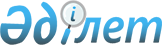 Об утверждении Плана развития закрытого акционерного общества "Продовольственная контрактная корпорация" на 2004-2006 годыПостановление Правительства Республики Казахстан от 20 апреля 2004 года N 436      В соответствии с постановлением Правительства Республики Казахстан от 14 июня 2002 года N 647 "Об утверждении Правил разработки индикативных планов социально-экономического развития Республики Казахстан" Правительство Республики Казахстан постановляет: 

      1. Утвердить прилагаемые: 

      1) План развития закрытого акционерного общества "Продовольственная контрактная корпорация" на 2004-2006 годы; 

      2) важнейшие показатели развития закрытого акционерного общества "Продовольственная контрактная корпорация" по управлению государственными ресурсами на 2004 год; 

      3) важнейшие показатели развития закрытого акционерного общества "Продовольственная контрактная корпорация" по собственной деятельности на 2004 год. 

      2. Контроль за исполнением настоящего постановления возложить на Заместителя Премьер-Министра Республики Казахстан - Министра сельского хозяйства Республики Казахстан Есимова А.С. 

      3. Настоящее постановление вступает в силу со дня подписания.       Премьер-Министр 

      Республики Казахстан                                                                                Утвержден           

       постановлением Правительства

         Республики Казахстан   

                           от 20 апреля 2004 года N 436 

План развития закрытого акционерного общества 

"Продовольственная контрактная корпорация" на 2004-2006 годы  

1. Доклад о состоянии и перспективах развития закрытого 

акционерного общества "Продовольственная контрактная корпорация"  

1.1. Введение       Миссией закрытого акционерного общества "Продовольственная контрактная корпорация" (далее - Корпорация) являются обеспечение сохранности и обновления государственных ресурсов зерна, а также регулирование внутренней конъюнктуры цен на зерно и продукты его переработки, что направлено на обеспечение продовольственной безопасности страны. 

      По поручению Правительства Республики Казахстан и в соответствии с договором с Министерством сельского хозяйства Республики Казахстан Корпорация осуществляет закупку, формирование, учет, организацию хранения, освежение и реализацию зерна государственных ресурсов, а также иные функции, определяемые Правительством Республики Казахстан. 

      Корпорация создана в соответствии с постановлением Правительства Республики Казахстан от 24 февраля 1997 года N 260 "О реорганизации Государственной продовольственной контрактной корпорации" и является правопреемником Государственной продовольственной контрактной корпорации. Корпорация была зарегистрирована 11 апреля 1997 года управлением юстиции города Алматы. 

      Корпорация является юридическим лицом, созданным в форме акционерного общества со 100 процентным государственным участием, и осуществляет в пределах своей компетенции полномочия агента по управлению государственными ресурсами зерна. Ее уставный капитал сформирован в размере 45,7 млн. тенге и разделен на 45762 простых именных акций номинальной стоимостью каждой в 1000 тенге. 

      Право владения и пользования без права распоряжения государственным пакетом акций передано Министерству сельского хозяйства Республики Казахстан. 

      Финансовая и производственная деятельность Корпорации осуществляется на основе хозяйственной самостоятельности и решений Правительства Республики Казахстан.       Структура управления       Для осуществления своей уставной деятельности Корпорацией создано 8 представительств в областях и 1 представительство в г. Астане. Общая численность работников Корпорации по состоянию на 1 января 2003 года, включая областные представительства, составила 239 человек. В связи с увеличением объема закупа и экспорта зерна с 500 тыс. тонн до 1,5 млн. тонн увеличился объем работ. В связи с этим была увеличена штатная численность работников на 22 единицы. Протокольным решением Совета директоров от 15 января 2003 года утвержден штат работников Корпорации. Общая численность работников составила 239 человек, в том числе центральный аппарат - 95 человек. 

________________________________________________________________ 

N  !        Структурные подразделения      !Количество штатных ! 

п/п !                                       !      единиц       ! 

----------------------------------------------------------------! 

  1  Актюбинское областное представительство          8 

----------------------------------------------------------------- 

  2  Акмолинское областное представительство         17 

----------------------------------------------------------------- 

  3  Восточно-Казахстанское областное                 9 

     представительство 

----------------------------------------------------------------- 

  4  Западно-Казахстанское областное                 10 

     представительство 

----------------------------------------------------------------- 

  5  Карагандинское областное                         9 

     представительство 

----------------------------------------------------------------- 

  6  Костанайское областное представительство        24 

----------------------------------------------------------------- 

  7  Северо-Казахстанское областное                  18 

     представительство 

----------------------------------------------------------------- 

  8  Представительство по Южному региону             30 

----------------------------------------------------------------- 

  9  Представительство Управления делами             19 

     по г. Астане 

----------------------------------------------------------------- 

  10 Центральный аппарат (город Астана)              95 

----------------------------------------------------------------- 

Всего:                                              239 

_________________________________________________________________       В связи с дальнейшим увеличением объема закупа и экспорта зерна, а соответственно увеличением объема работы в 2004 году планируется увеличение штатной численности работников Корпорации на 51 единицу.                            Схема структуры Корпарации 

                             (см. бумажный вариант) 

 

            В результате проведенных реформ, направленных на формирование рыночной экономики, за последнее десятилетие в Казахстане кардинально изменилась инфраструктура аграрного сектора. В связи с чем возникла необходимость открытия представительств в стратегически важных областях страны. Зерновая отрасль полностью перешла в конкурентный сектор, что повлекло за собой структурные изменения в модели управления Корпорации. 

      1.2. Анализ рынка (сфера деятельности)       1.2.1. Анализ внутреннего рынка зерна       Конкуренты и доля компании на общем рынке       Реформирование отраслей сельского хозяйства повлекло структурные изменения посевных площадей, объемов производства и экспорта зерна. Доля государственных предприятий в объеме производства сельскохозяйственной продукции резко сократилась и составляет не более 1 %. 

      Принимаемые меры со стороны государства способствовали стабилизации и подъему зерновой отрасли, и особенно производству пшеницы. 

      Так, за период 1999-2002 годов среднегодовой сбор зерна составил порядка 14,4 млн. тонн (1999 год - 14,2 млн. тонн, 2000 год - 11,6 млн. тонн, 2001 год - 15,9 млн. тонн, 2002 год - 16,0 млн. тонн). Экспорт зерна установился на уровне 3,5-4 млн. тонн. При этом изменилась география экспорта, что стало следствием высоких урожаев в странах - традиционных импортерах казахстанского зерна и усилением зависимости отечественного зернового бизнеса от мирового рынка. 

      Негативной стороной внутреннего рынка стала угроза кризиса перепроизводства и ценового демпинга. Все эти факторы обуславливают необходимость принятия ряда мер, направленных на обеспечение сбалансированной производственной и экспортной политики страны, усиление регулирующей роли государства в области повышения качества производимой продукции, увеличения объемов внутреннего потребления и экспорта, в области формирования инфраструктуры зернового бизнеса. 

      За последние 10 лет резко сократились объемы посевных площадей с 23,3 млн. га в 1990 году до 14 млн. га в 2002 году. При этом посевные площади под пшеницу сократились с 14 млн. га в 1990 году до 10,8 млн. га в 2002 году, наименьшим показателем посевов под пшеницу стал 1999 год - 9 млн. га, это явилось следствием неурожайного 1998 года. Подобная ситуация происходила и с посевами ячменя, где колебания за этот период составили порядка 5 млн. га.           Посевные площади под зерновые с 1990-2002 г.г. 

                     (см. бумажный вариант)       Анализ последних трех лет говорит о некоторой стабилизации валовых сборов зерна. Между тем, в связи с увеличением сбора урожаев в сопредельных государствах - традиционных потребителях казахстанского зерна изменилась структура его импорта. 

      Урожайность за прошедшее десятилетие характеризуется заметными колебаниями, так, в неурожайный 1998 год она составила 5,6 центнеров с 1 гектара, в том числе пшеницы - 5,2, ячменя - 6,2. Максимальная урожайность зерновых отмечена в 1999 году 13 ц/га.                     Урожайность зерна с 1990-2002 г.г. 

                           (см. бумажный вариант)       Под пшеницей в 2002 году было занято 11,7 млн. га, по статистическим данным урожайность составила 10,9 центнеров с гектара. Это несколько выше усредненных данных за последние пять лет. 

      Рассматривая динамику формирования внутренних и экспортных цен на казахстанское зерно, можно сделать вывод о растущей зависимости ценовой конъюнктуры от мирового рынка. 

      Усиливающаяся конкуренция в первую очередь с Российской Федерацией и Украиной ставит отечественных экспортеров в зависимое положение в вопросах логистики торговли зерном, что искажает пропорциолнальную зависимость внутренних казахстанских цен от мировых.                  Баланс зерна 2001/2002, 2002/2003 годов 

                и прогноз на 2003/2004 маркетинговый год                                                           млн.тонн 

------------------------------------------------------------------------! 

Год !        Приход*          !                Расход           !Перех. ! 

    !-------------------------!---------------------------------!остаток! 

    !Совокупное!Перех.!Поступ.!Внутренне потребление!Экс-!Прочие!       ! 

    !предложе- !оста- !зерна  !---------------------!порт!расхо-!       ! 

    !ние зерна !ток   !из уро-!на   !се-!фураж!пром.!    !ды    !       ! 

    !          !      !жая    !прод.!ме-!     !пере-!    !      !       ! 

    !          !      !       !нужды!на !     !раб. !    !      !       ! 

------------------------------------------------------------------------! 

2001/   17,6      1,7   15,9    4,1  1,9  2,5  0,3   3,9   0,6    4,3 

2002   

------------------------------------------------------------------------ 

2002/   20,3      4,3   16,0    3,7  1,9  3,0  0,3   5,2   1,4    4,5  

2003 

------------------------------------------------------------------------ 

2003/   17,1      2,6   14,5    3,7  1,9  2,9  0,3   5,5   0,6    2,2  

2004 

(прог- 

ноз) 

------------------------------------------------------------------------ 

      * по данным мониторинга МСХ РК       Основная культура сельскохозяйственного производства республики - 

продовольственная пшеница, объем производства которой в 2002 году, по статистическим данным, составил порядка 12,7 млн. тонн. Качественный состав зерна, поступившего на хранение на хлебоприемные предприятия, был следующий: 

      Пшеница мягкая 1 класса    - 0,1%; 

      Пшеница мягкая 2 класса    - 0,2%; 

      Пшеница мягкая 3 класса    - 70,4%; 

      Пшеница мягкая 4 класса    - 22,5%; 

      Пшеница мягкая 5 класса    - 2,8%; 

      Пшеница мягкая не классная - 4,1%       Основная экспортная культура - пшеница мягкая 3 класса, в большей своей части заготовлена с низким количеством клейковины. По количеству клейковины состав пшеницы мягкой 3 класса в процентном соотношении выглядит следующим образом: клейковина 23-24 % - 64,8 %, клейковина 25-28 % - 32,2 %, клейковина свыше 28 % - 3,1 %. 

      Как видно из баланса экспорт зерна в 2001-2002 маркетинговом году составил 3,9 млн. тонн, в 2002-2003 маркетинговом году составил 5,2 млн. тонн.       1.2.2. Ситуация на мировом рынке зерна. Экспортная политика Корпорации       За последние 5 лет на мировом рынке зерновых наметилась тенденция снижения производства зерновых. Данная ситуация была вызвана неблагоприятными погодными условиями в основных странах-экспортерах, в частности, наводнения в Европейском Союзе, засуха на американском, австралийском и азиатском континентах, вымерзание посевов озимых культур в 

России и Украине. 

      Посевные площади в мире сократились, начиная с конца 1990-х годов, из-за уменьшения показателей по США и Канаде. Несмотря на то, что они снова начали увеличиваться в 2001 году, оценка на 2003 год остается намного ниже уровней, зарегистрированных в середине 1990-х годов и большей части 1980-х годов. Кроме того, происходящий за последнее время экономический спад во многих странах мира также негативно сказывается на производстве. 

      Оценка мирового производства пшеницы в 2003/2004 маркетинговом году вновь снижена до 556 млн. тонн согласно данных Международного Совета по зерну. Этот показатель является самой низкой оценкой с 1996 года и меньше на 10 млн. тонн по сравнению с прошлым годом. Прогнозы снижены практически для всех стран Европейского союза и Восточной Европы, России, Украины. 

      Оценка мировых переходящих запасов пшеницы на конец 2003/2004 маркетингового года снижена до 132 млн. тонн против 161 млн. тонн годом ранее. Снижение главным образом обусловлено уменьшением оценки переходящих запасов в пяти ведущих странах-экспортерах на 4 млн. тонн до 35 млн. тонн, что является самым низким показателем с 1995/1996 маркетингового года.                           Пшеница (млн. тонн) 

 

  ------------------------------------------------------------------- 

               !1999/2000!2000/2001!2001/2002!2002/2003!2003/2004 прогноз 

------------------------------------------------------------------------- 

Производство        585     582      579       566        556 

Потребление         582     583      587       602        585 

Торговля            109     101      107       103         96 

Запасы              201     200      193       161        132 

------------------------------------------------------------------                    Кормовое зерно (млн.тонн) 

------------------------------------------------------------------- 

               !1999/2000!2000/2001!2001/2002!2002/2003!2003/2004 прогноз 

------------------------------------------------------------------------- 

Производство        885     870      901       873        893 

Потребление         889     893      915       904        923 

Торговля            102     108      106       107        104 

Запасы              216     193      180       154        128 

------------------------------------------------------------------       По причине сокращения экспорта Европейским Союзом на 65 % до 9,5 млн. тонн (минимальный показатель за последние 25 лет), Китая до 0,5 млн. тонн и понижения импорта странами Северной Африки, Ирана и Бразилии, прогноз мировой торговли пшеницей снижен до 95,6 млн. тонн (103 млн. тонн в 2002/2003 маркетинговом году), что является самым низким показателем с 1986 года. 

      По данным Агентства Республики Казахстан по статистике, Казахстан экспортировал в 2002 году свыше 4,4 млн. тонн зерна в 41 страну мира, что на 13 % больше по сравнению с 2001 годом. Прирост экспорта обусловлен в основном за счет увеличения вывоза высококачественной пшеницы. Крупными импортерами нашего зерна в 2002 году стали такие государства как: Азербайджан - 448,9 тыс. тонн, Турция - 209,8 тыс. тонн и Иордания - 277,1 тыс. тонн. Впервые были осуществлены поставки на африканский континент: в Тунис - 328,9 тыс. тонн, Марокко - 94,8 тыс. тонн, Судан - 108,8 тыс. тонн, Нигерию - 31,5 тыс. тонн. 

      Из общего объема экспорта Корпорацией отгружено 867,6 тыс. тонн зерна. В целом с 1999 года по январь 2003 года Корпорацией отгружено 1516,7 тыс. тонн зерна.              Данные по экспорту ЗАО "Продкорпорация"      

 

                                                        тонн »  

------------------------------------------------------------ ! 

             !1999/2000! %!200/2001! %!2001/2002! %!2002/2003! %  ! 

------------------------------------------------------------------! 

Россия          117056  46  67496   31     -           40723   5 

Иран             22613   9  48529   22   67481   38     - 

Узбекистан       89497  35 100210   47   99810   57     - 

Италия             -          -            -          158486  19 

Иордания           -          -            -          389693  46 

Судан              -          -            -           87719  10 

Турция             -          -            -           29091   3 

Афганистан         -         9000    5     -             -  

Бельгия            -          -            -           37413   4 

Тунис              -          -            -           53472   6 

Украина          3499   1     -            -           21389   2 

Беларусь        18895   7     -            -             -     

Азербайджан        -          -            -           10059   1 

Монголия         4965   2     -            -             - 

Саудовская         -          -            -           39653   4 

Аравия 

 

      ИТОГО:        256525    216235       176291      867698 

-------------------------------------------------------------       Одним из важных направлений экспортной политики является освоение новых рынков. Корпорация продолжает закрепляться на одном из самых больших рынков импорта продовольственного зерна - Исламской Республике Иран (6 млн. тонн). Казахстан способен осуществлять поставки в этом направлении около 1 млн. тонн пшеницы, при этом максимально используя имеющиеся технические возможности транспортировки, как по железной дороге, так и по Каспийскому морю. Тем не менее, одним из наиболее важных остается вопрос качества поставляемого зерна - ряд экспортеров отгружает зерно заниженного качества с большой влажностью и низким процентом сырой клейковины. Ухудшение качества поставляемой пшеницы плохо сказывается на общем имидже Казахстана, без разделения по поставщикам. Поэтому данный вопрос должен быть поставлен на жесткий контроль со стороны государства. 

      Производство пшеницы практически во всех зернопроизводящих странах СНГ претерпевает значительное снижение, за исключением Казахстана и Узбекистана. Предварительные оценки урожая пшеницы в 2003 году и перспективы торговли в 2003/2004 маркетинговом году выглядят следующим образом:             Анализ валового сбора и прогноз по экспорту 

                и импорту зерна в странах СНГ                                                       млн. тонн 

------------------------------------------------------------- ------- ! 

    Страна         !     Валовой сбор    !   Прогноз на 2003/2004 год! 

                   !---------------------!---------------------------! 

                   !2002/2003 !2003/2004 !   Экспорт    !    Импорт  ! 

---------------------------------------------------------------------! 

Азербайджан           2,4          1,9         -              0,6 

Армения               0,4          0,3         -              0,1 

Беларусь              6,1          5,2         -              0,6 

Грузия                0,5          0,6         -              0,4 

Казахстан          16,0        14,5       5,5            - 

Кыргызстан            1,7          1,8        0,04            0,2 

Молдова               2,3          2,5         -              0,3 

Россия             85,3        69,9        3           2-2,5 

Таджикистан           0,5          0,8         -              0,4 

Туркмения             2,1          1,8         -              0,1 

Узбекистан            5,1          5,2         -              0,4 

Украина            36,3        24,5       0,5           3,0 

Всего             159,0       129,0      9,04        8,1-8,6 

--------------------------------------------------------------       Наряду с положительными тенденциями по экспорту казахстанского зерна, 

существует ряд определенных проблем. 

      Во-первых, высокие транспортные расходы из-за отсутствия прямого выхода на узловые морские порты. Экспорт в третьи страны, не относящиеся к прикаспийским государствам, через терминал в порту Актау возможен только с использованием транзита через Азербайджан и Иран. Прямой экспорт с использованием возможностей Волго-Донского канала мало реален и может иметь только случайный характер по следующим причинам: 

      а) канал доступен для судоходства в период с мая по сентябрь (в остальное время бассейн реки Волги замерзает); 

      б) используемые в Каспийском море и в системе Волго-Донского канала суда не приспособлены для плавания в открытом океане (только каботаж). 

      Во-вторых, реализация казахстанского зерна усугубляется сокращением спроса на традиционных рынках сбыта из-за принципиальной позиции стран-импортеров (Узбекистан, Иран и др.) на увеличение внутреннего производства зерна и самообеспечение собственной продовольственной безопасности. В этой связи экспорт зерна в упомянутые страны в последующих годах будет весьма затруднительным. 

      В-третьих, имеется ряд проблем, существенно затрудняющих деятельность экспортеров. В частности, несовершенство нормативной базы, в том числе в части стратегического и инвестиционного планирования, непредсказуемые тарифы на транспортные и портовые услуги при транзите казахстанского зерна через территории сопредельных государств, нехватка и изношенность вагонного парка, задержки с возвратом НДС при экспорте. 

      Система контроля качества также требует совершенствования. В настоящее время она не вполне соответствует международным стандартам, и необходима адаптация к требованиям мирового рынка зерна. 

      В этом контексте указанные проблемы неоправданно повышают риски и издержки экспортеров. 

      Казахстан, обладая колоссальными природными ресурсами и значительными пространствами пахотных земель, пригодными для обработки, а также экологической чистотой почв, имеет все возможности для укрепления экспортного потенциала своего зерна. 

      Однако сложившаяся ситуация на мировом рынке зерна требует от Казахстана, как страны-экспортера, принятия более активных мер по увеличению экспорта, для чего необходимо: 

      во-первых, провести ряд мероприятий по развитию транспортно-логистической инфраструктуры. В частности, приобретение зерновых терминалов в портах Черного и Балтийского морей остается одним из актуальных вопросов; 

      во-вторых, необходимо разработать программу системной поддержки на государственном уровне деятельности казахстанских зерновых компаний, в том числе по линиям маркетинга, финансирования и страхования экспорта зерна; 

      в-третьих, Корпорация считает необходимым открыть свои представительства за рубежом. Опыт работы представительств других национальных компаний свидетельствует о высокой эффективности их деятельности, как в экономическом, так и политическом плане. 

      Предлагается открыть представительства Корпорации в Москве, Ташкенте, Тегеране, Лондоне и Пекине, то есть в странах - традиционных партнерах и имеющих стратегическое значение для Казахстана. Открытие представительств позволит Корпорации вести постоянную работу по налаживанию и усилению взаимовыгодного сотрудничества с государственными и коммерческими закупочными организациями стран - традиционных импортеров казахстанского зерна, координировать вопросы перевалки зерна в морских портах, проводить презентации казахстанского зерна. Корпорация планирует осуществить вышеизложенный проект за счет средств республиканского бюджета путем увеличения уставного капитала на 85753 тыс. тенге; 

      в-четвертых, необходимо ускорить процесс передачи вагонов-зерновозов ЗАО "НК "Казахстан темiр жолы" в собственность Корпорации. 

      Необходимо проведение на постоянной основе PR - кампаний под патронажем Правительства Республики Казахстан, т.е. симпозиумов, выставок и семинаров, как в Казахстане, так и за рубежом в целях рекламно-имиджевых акций казахстанского зерна. 

      Данные меры необходимо осуществлять путем непосредственного участия Корпорации. При этом государство должно взять на себя в этом процессе определяющую роль. 

      В конечном итоге указанные меры дадут возможность не только эффективно реализовать зерно в экономическом плане, но и наши потенциальные зарубежные партнеры будут удовлетворены как качеством, так и ценой казахстанской пшеницы. Также постоянное присутствие Казахстана на мировом рынке зерна положительно скажется на политическом статусе страны на мировой арене. 

      1.3. Анализ производственно-финансовой деятельности Корпорации       1.3.1. Итоги финансово-экономической деятельности за 2001-2002 годы 

      и ожидаемые результаты за 2003 год.       Общий доход на 2001 год составил 8708,2 млн. в тенге, в том числе: 

      доходы от управления государственными ресурсами зерна - 8408,2 млн.тенге; 

      доход по собственной финансово-хозяйственной деятельности - 300,0 млн. тенге. 

      Общие расходы на 2001 год составили 8519,6 млн. тенге, в том числе: 

      расходы от управления государственными ресурсами зерна - 8281,2 млн.тенге; 

      расходы по собственной финансово-хозяйственной деятельности - 238,4 млн. тенге. 

      Налогооблагаемый доход за 2001 год составил 188,6 млн. тенге. 

      Расходы по подоходному налогу составили 61,8 млн. тенге. 

      Чистый доход составил 126,7 млн. тенге. 

      Общий доход на 2002 год составил 11345,7 млн. в тенге, в том числе: 

      доходы от управления государственными ресурсами зерна - 6403,4 млн.тенге; 

      доход по собственной финансово-хозяйственной деятельности - 4942,3 млн. тенге. 

      Общие расходы на 2002 год составили 10722,2 млн. тенге, в том числе: 

      расходы от управления государственными ресурсами зерна - 6384,1 млн.тенге; 

      расходы по собственной финансово-хозяйственной деятельности - 4338,1 млн. тенге, из них административные расходы - 264,4 млн. тенге. 

      Налогооблагаемый доход за 2002 год составил 565,6 млн. тенге. 

      Расходы по корпоративному подоходному налогу составили 200,3 млн.тенге. 

      Чистый доход составил 365,4 млн. тенге. 

      В 2002 году перечислены в бюджет: налог на землю, который составил 1887,78 тыс. тенге, налог на имущество - 3061,98 тыс. тенге, налог на транспорт - 1287,54 тыс. тенге, НДС (-)1455153,78 тыс. тенге, социальный налог - 27032,50 тыс. тенге, индивидуальный подоходный налог - 18552,68 тыс. тенге. 

      В 2003 году по итогам 2002 года Корпорация перечислила в республиканский бюджет в виде дивидендов 183,4 млн. тенге, что превышает в 9,4 раза показатели 2001 года. 

      По сравнению с 2001 годом чистый доход Корпорации за 2002 год увеличился почти в 3 раза, что связано с увеличением объемов реализации зерна, в том числе, закупленного за счет привлеченных средств. 

      На 2003 год общий доход запланирован в размере 17663,4 млн. тенге, в том числе: 

      доходы от управления государственными ресурсами зерна - 7043,6 млн тенге; 

      доход по собственной финансово-хозяйственной деятельности - 10619,8 млн. тенге. 

      Общие расходы на 2003 год запланированы в размере 17211,4 млн. тенге, в том числе: 

      расходы от управления государственными ресурсами зерна - 7026,5 млн. тенге; 

      расходы по собственной финансово-хозяйственной деятельности - 10184,8 млн. тенге. 

      Налогооблагаемый доход за 2003 год планируется в размере 452,0 млн тенге. 

      В 2003 году планируется перечислить в бюджет: налог на землю, в размере 1208,11 тыс. тенге, налог на имущество 2203,35 тыс. тенге, налог на транспорт 1505,23 тыс. тенге, социальный налог 40564,0 тыс. тенге, индивидуальный подоходный налог 63401,74 тыс. тенге. 

      В 2003 году планируется получить чистого дохода в размере 316,4 млн. тенге. Из них чистый доход от собственной деятельности составит 304,5 млн. тенге, от управления государственными ресурсами 11,9 млн. тенге. 

      Рост прогнозных показателей общих доходов и расходов обусловлен увеличением в 2003 году объемов закупа и реализации зерна. В соответствии с постановлением Правительства Республики Казахстан от 27 марта 2003 года N 301 "О некоторых вопросах закупа зерна урожая 2003 года" Корпорация осуществила закуп зерна в объеме до 2,0 млн. тонн за счет привлечения кредитных ресурсов. Также увеличились объемы реализуемого зерна, как на внутренний, так и на внешний рынок. Соответственно увеличились расходы, в том числе по статьям: себестоимость реализованной продукции, фонд оплаты труда, командировочные расходы, услуги связи, канцелярские и типографские расходы. Снижение планируемого налогооблагаемого дохода и корпоративного налога в 2003 году по сравнению с фактом 2002 года обосновывается тем, что планировалось увеличение объемов зерна, отгружаемого на экспорт соответственно увеличились расходы, в том числе себестоимость продукции и расходы по его реализации. При этом в 2002 году результаты финансово-хозяйственной деятельности по управлению государственными ресурсами были убыточными (- 1397,11 тыс. тенге), в 2003 году же запланированный чистый доход составляет 11955,03 тыс. тенге, т.е. рост по сравнению с прошлым годом на 855 %. В 2002 году по сравнению с 2001 годом наблюдается рост, как доходов, так и расходов на 30,29 % и 25,86 % соответственно. Также возрос чистый доход, который в 2002 году составил 365,4 млн. тенге, что на 188 % больше по сравнению с 2001 годом. На рост основных показателей повлиял коммерческий закуп зерна.       1.3.2. Государственные ресурсы зерна       Государственные ресурсы зерна Республики Казахстан в соответствии с Законом Республики Казахстан от 19 января 2001 года "О зерне" включают в себя: 

      государственный резерв продовольственного зерна; 

      государственные ресурсы семенного зерна; 

      государственные реализационные ресурсы зерна; 

      государственные ресурсы фуражного зерна. 

      На 1 января 2003 года государственные ресурсы зерна сформированы Корпорацией в объеме 1132,9 тыс. тонн. 

      Примечание. На основании Закона Республики Казахстан "О зерне" и постановления Правительства Республики Казахстан от 28 марта 2001 года N 394 "Об утверждении Правил формирования, хранения и использования государственных ресурсов зерна" учет государственных ресурсов зерна ведется по четырем видам. 

      Государственные ресурсы зерна размещаются в основном на 82 хлебоприемных предприятиях республики, отбор которых производится Министерством сельского хозяйства Республики Казахстан и Корпорацией на конкурсной основе.  Информация о количестве элеваторов, 

хранящих зерно государственных ресурсов                         (см. бумажный вариант)       Исходя из возложенных функций по осуществлению контроля за количественно-качественной сохранностью зерна государственных ресурсов, Министерством сельского хозяйства Республики Казахстан и Корпорацией разработаны и утверждены ежеквартальные графики осуществления проверок уполномоченных хлебоприемных предприятий.       1.3.3. Государственный резерв продовольственного зерна       Для обеспечения безусловной гарантии продовольственной устойчивости государства на случай войны, неурожая, стихийных бедствий и других чрезвычайных ситуаций создается государственный резерв продовольственного зерна, минимальный размер которого должен гарантировать обеспечение населения зерном и продуктами его переработки в случае возникновения дефицита на товарном рынке. 

      Этот резерв сформирован на 1 июля 2003 года в объеме 500 тысяч тонн зерна и размещен на 35 хлебоприемных предприятиях Алматинской, Акмолинской, Актюбинской, Костанайской, Северо-Казахстанской, Карагандинской, Восточно-Казахстанской, Западно-Казахстанской и Кызылординской областей. Из сформированного объема 5,8 тыс. тонн (1 %) - зерно урожая 2000 года, 55,2 тыс. тонн (11 %) - зерно урожая 2001 года и 439,0 тыс. тонн (88 %) - зерно урожая 2002 года.  Структура государственного резерва по годам урожая 

с 2000-2002 гг.                               (см. бумажный вариант)       В соответствии с Правилами формирования, хранения и использования государственных ресурсов зерна, утвержденными постановлением Правительства Республики Казахстан от 28 марта 2001 года N 394 "Об утверждении Правил формирования, хранения и использования государственных ресурсов зерна" осуществляются их хранение и ежегодное обновление. 

      В 2002 году по республиканской бюджетной программе 047 "Хранение зерна государственных резервов" на их хранение из республиканского бюджета было выделено 770,5 млн. тенге. За 2002 год Корпорацией получено и освоено для оплаты хлебоприемным предприятиям за хранение зерна государственного резерва 770,2 млн. тенге. 

      На 2003 год по данной программе на основании договора N ДЗ-5 от 29 марта 2003 года, заключенного с Министерством сельского хозяйства Республики Казахстан, предусмотрено выделение 801,6 млн. тенге.       1.3.4. Государственные ресурсы семенного зерна 

 

        В соответствии с постановлением Правительства Республики Казахстан от 14 сентября 1999 года N 1390 "О государственных ресурсах семенного зерна" Министерством сельского хозяйства Республики Казахстан и Корпорацией были впервые сформированы государственные ресурсы семенного зерна в объеме 100 тысяч тонн. Согласно Закону Республики Казахстан "О зерне" государственные ресурсы семенного зерна предназначены для устойчивого обеспечения потребностей республики в семенном материале и стабильного развития зернового производства в целях продовольственной безопасности и мобилизационной готовности Республики Казахстан. 

      Согласно требованиям Правил формирования, хранения и использования государственных ресурсов зерна объем использования семенного зерна ежегодно определяется постановлениями Правительства Республики Казахстан, и их выдача в виде семенной ссуды производится на возвратной основе при наличии гарантии банка второго уровня или под другие виды обеспечения при наличии соответствующего решения Правительства Республики Казахстан. 

      На основании приказа Министра сельского хозяйства Республики Казахстан от 2 апреля 2002 года N 103 "Об использовании государственных ресурсов семенного зерна для обеспечения посевных работ 2002 года" в 2002 году были выданы семенные ссуды в объеме 24,5 тыс. тонн, в том числе Акмолинской области - 16,2 тыс. тонн, Костанайской - 2,9 тыс. тонн, Северо-Казахстанской - 2 тыс. тонн, Восточно-Казахстанской - 1,7 тыс. тонн и Актюбинской - 1,7 тыс. тонн. 

      По состоянию на 1 января 2003 года в государственных ресурсах семенного зерна находилось 112,9 тыс. тонн, в том числе: 

      сортовых семян - 103,7 тыс. тонн; 

      семенного материала из товарных партий - 9,2 тыс. тонн.             Наличие государственных ресурсов семенного зерна 

                        (см. бумажный вариант)       1.3.5. Государственные ресурсы фуражного зерна       Государственные ресурсы фуражного зерна являются государственными запасами фуражного зерна и предназначены для обеспечения потребности животноводства и птицеводства в кормах. 

      Объем формирования и использования государственных ресурсов фуражного зерна на соответствующий год определяется решением Правительства Республики Казахстан. 

      В соответствии с постановлением Правительства Республики Казахстан от 24 февраля 2003 года N 187 "Об установлении объема государственных ресурсов зерна и объемов использования государственных ресурсов фуражного и семенного зерна на 2003 год" объем формирования и использования государственных ресурсов фуражного зерна на 2003 год предусмотрен в размере 10 тыс. тонн, которые распределены сельскохозяйственным товаропроизводителям в соответствии с перечнем, определенным Министерством сельского хозяйства Республики Казахстан. 

      Использование государственных ресурсов фуражного зерна осуществляется путем выдачи фуражной ссуды при предоставлении банковской гарантии или путем продажи.       1.3.6. Государственные реализационные ресурсы зерна       В соответствии с Правилами формирования, хранения и использования государственных ресурсов зерна, утвержденными постановление м Правительства Республики Казахстан от 28 марта 2001 года N 394 "Об утверждении Правил формирования, хранения и использования государственных ресурсов зерна", формирование государственных реализационных ресурсов зерна осуществляется Министерством сельского хозяйства Республики Казахстан через Корпорацию путем ежегодных закупок зерна, осуществляемых в соответствии с Правилами организации и проведения государственных закупок зерна и услуг по его хранению и перевозке, утвержденных постановлением Правительства Республики Казахстан от 27 марта 2004 года N 371 "О некоторых вопросах государственных закупок отдельных видов сельскохозяйственной продукции". 

      Государственные реализационные ресурсы зерна предназначены для регулирования внутреннего рынка зерна, обеспечения выполнения межгосударственных соглашений, пополнения и освежения государственного резерва продовольственного зерна, государственных ресурсов фуражного и семенного зерна.       1.3.7. Закуп зерна       Начиная с 1998 года, Корпорация ежегодно проводит государственный закуп зерна в целях обновления государственного резерва продовольственного зерна и поддержки отечественных сельскохозяйственных товаропроизводителей. Объемы и цены закупа зерна устанавливаются решением Правительства Республики Казахстан. 

      Наряду с государственным закупом зерна, в 2002 году проведен коммерческий закуп 

зерна за счет привлеченных кредитных средств в объеме до 1 млн. тонн.  Динамика объемов закупа зерна Корпорацией 

      (см. бумажный вариант)  

Государственный закуп зерна       В 2002 году закуп в государственные ресурсы зерна производился в соответствии с постановлением Правительства Республики Казахстан от 27 марта 2002 года N 356 "О государственном закупе зерна урожая 2002 года в государственный продовольственный резерв". На эти цели из республиканского бюджета были выделены денежные средства в сумме 5 313,6 млн. тенге. Закуп зерна, как и в 2001 году осуществлялся в два этапа: посредством финансирования в весенне-летний период на основе договора поставки и осенью посредством прямого закупа. 

      Финансирование закупа зерна в весенне-летний период на основе договора поставки обеспечивается гарантиями устойчивых банков второго уровня. Данная программа закупа зерна позволяет сельхозтоваропроизводителям получить денежные средства в самое необходимое время - перед посевными и уборочными работами для приобретения горюче-смазочных материалов, удобрений, семенного материала, сельскохозяйственной техники, запасных частей, других товарно-материальных ресурсов и снизить себестоимость производимого зерна, стимулирует развитие смежных отраслей - сельхозхимии, сельхозмашиностроения. 

      Всего из урожая 2002 года Корпорацией было закуплено 489,1 тыс. тонн зерна, в том числе: пшеницы мягких сортов - 401,6 тыс. тонн, пшеницы твердых сортов - 22,5 тыс. тонн и ячменя - 65 тыс. тонн.    Структура предприятий, участвовавших в закупе зерна, 

согласно постановлению Правительства Республики Казахстан 

от 27 марта 2002 года N 356 _______________________________________________ 

Количество предприятий!           Из них:          ! 

                      !----------------------------! 

                      ! КХ  ! ТОО ! АО, ЗАО !Прочие! 

---------------------------------------------------! 

         349            148   177       7     17   ! 

___________________________________________________!  

Коммерческий закуп зерна       Во исполнение постановления Правительства Республики Казахстан от 3 сентября 2002 N 961 "О некоторых вопросах закупа зерна урожая 2002 года",»а также с целью поддержки отечественных товаропроизводителей и избежания демпинга цен на внутреннем рынке, Корпорацией осуществлен закуп до 1 млн. тонн зерна урожая 2002 года. Финансирование закупа зерна осуществлялось за счет привлеченных кредитных ресурсов. 

      Закуп зерна производился по дифференцированным ценам в зависимости от качественных показателей.  Цены и объемы закупа продовольственной пшеницы мягких сортов, 

согласно постановлению Правительства Республики Казахстан 

от 3 сентября 2002 года N«961 (см. бумажный вариант)  Объемы закупа продовольственной пшеницы мягких сортов 

по содержанию клейковины, согласно постановлению 

Правительства Республики Казахстан 

    от 3 сентября 2002 года N 961 (см. бумажный вариант)  Структура предприятий, участвовавших в закупе зерна, 

согласно постановлению Правительства Республики Казахстан 

от 3 сентября 2002 года N 961 _______________________________________________ 

Количество предприятий!           из них:          ! 

                      !----------------------------! 

                      ! КХ  ! ТОО ! АО, ЗАО !прочие! 

---------------------------------------------------! 

        1156            717   378      28     33   ! 

___________________________________________________! 

 

                           Закуп зерна из урожая 2003 года       В 2003 году Корпорация произвела закуп зерна сельскохозяйственных культур в объеме до 2,368 млн. тонн.       I. Объемы государственного закупа зерна и порядок его организации 

 

        1. В соответствии с бюджетной программой 043 "Обеспечение закупа для 

обновления государственных ресурсов зерна" в 2003 году производится закуп 

зерна по двухуровневой схеме в объеме до 368,2 тыс. тонн на сумму 5500,0 тыс. 

тенге, в том числе: 

      посредством весенне-летнего финансирования: 

      - в объеме до 215,5 тыс. тонн продовольственной мягкой пшеницы на сумму 3167,8 тыс. тенге; 

      - в объеме до 30,0 тыс. тонн продовольственной твердой пшеницы на сумму 507,1 тыс. тенге; 

      осенью посредством прямого закупа: 

      - в объеме до 121,7 тыс. тонн продовольственной мягкой пшеницы насумму 1789,7 тыс. тенге; 

      - в объеме до 1 тыс. тонн семян сои на сумму 35,3 тыс. тенге. 

      2. При заключении договоров весеннего закупа предоставлялось преимущественное право на получение бюджетных средств тем хозяйствам, которые неоднократно и эффективно участвовали в программах государственного закупа зерна и производили высококачественное зерно.       II. Объем коммерческого закупа зерна и порядок его организации.       1. За счет собственных денежных средств и привлеченных банковских 

кредитов, Корпорация планирует довести объем коммерческого закупа зерна из 

урожая 2003 года до 2,0 млн. тонн. Для осуществления поставленной задачи 

потребуется до 216 млн. долларов США. 

      2. В целях стимулирования производства других сельскохозяйственных культур 

в программу коммерческого закупа включены ячмень, рис и подсолнечник. 

      3. Коммерческий закуп зерна осуществляется в два этапа: посредством финансирования денежными средствами в весенне-летний период под гарантии банков второго уровня Республики Казахстан и осенью посредством прямого закупа.               Схема финансирования весеннего коммерческого 

                    закупа зерна урожая 2003 года 

                       (см. бумажный вариант)       В 2004 году Корпорация планирует произвести коммерческий закуп зерна в объеме до 2 млн. тонн. Финансирование закупа планируется осуществлять за счет банковских кредитов, средств, полученных от размещения облигаций. При этом залоговым обеспечением кредитов будут являться закупаемое зерно, банковские гарантии и экспортные контракты. 

      4. В последние годы требования к качеству зерна на внешних рынках значительно возросли. В острой конкурентной борьбе выигрывают те производители, которые предлагают экологически чистое и высококачественное зерно. Пшеница с содержанием клейковины менее 24 % пользуется низким спросом. Для сохранения позиций Казахстана на внешних рынках и предотвращения кризиса перепроизводства низкокачественного зерна все субъекты зернового рынка были извещены о повышении требований к качественным показателям. 

      Для коммерческого закупа зерна устанавливаются дифференцированные цены на продовольственную мягкую пшеницу в зависимости от качественных показателей: (по клейковине: 23-25, 26-27, 28 и выше, по натурному весу: 730, 770, 780 и выше, по протеину: 12, 13.5, 14.5 и выше), и гибкие закупочные цены с учетом конъюнктуры рынка. 

      5. Ежегодно совместно с акимами областей проводится детальный мониторинг хозяйств по регионам с целью выявления зон наиболее перспективных для возделывания высококачественной мягкой и твердой пшеницы, риса, сои и других культур, включение которых возможно в перспективе в программу закупа зерна. Собирается информация по хозяйствам, имеющим в наличии пары, семена высших репродукций и заключивших договора с продавцами минеральных удобрений.       1.3.8. Государственные хлебные базы       В соответствии с постановлением Правительства Республики Казахстан от 9 сентября 2003 года N 912 "Некоторые вопросы закрытого акционерного общества "Продовольственная контрактная корпорация" предусмотрено увеличение уставного капитала Корпорации за счет передачи ей имущества 5-ти хлебных баз, находящихся в настоящее время на балансе Корпорации. Данные хлебные базы были образованы на базе имущества 5-ти хлебоприемных предприятий, возвращенных государству в судебном порядке в счет погашения недостачи зерна государственных ресурсов и невыполнения ими договорных обязательств перед Корпорацией (см. таблицу N 1).                                                       Таблица N№1 _______________________________________________________________________ 

Хлебные  !Недостача !  Решение   ! Определено !Передано   !Приобретено! 

базы     !зерна, тн.!   суда     ! судом, тг. !актом      !на торгах  ! 

----------------------------------------------------------------------! 

Х/Б N 1      4907    14.07.1999г.  22 729 900   22 729 900   

Х/Б N 2     16704    25.06.1999г. 219 003 664  116 880 512 

Х/Б N 4      4000    05.04.1999г.  46 094 716               43 405 440 

Х/Б N 5    3280,8    30.06.2000г.  53 383 860   29 569 086 

Х/Б N 6      5082    28.06.2000г. 101 640 400    9 125 054 

Итого    33973,8                 442 852 560 178 304 552 43 405 440 

_________________________________________________________________       Таким образом, в пользу государства определена судом недостача зерна в объеме 33,9 тыс. тонн на сумму 442,8 тыс. тенге, фактически передано актом приема-передачи и приобретено на торгах имущества на сумму 221,7 тыс. тенге. 

      На момент передачи хлебных баз Корпорации на них хранилось 102,6 тыс. тонн зерна. За период с 1999 года по 1 января 2003 года хлебными базами было принято 1017,8 тыс. тонн зерна, в том числе государственного 294,1 тыс. тонн. Отгружено 782,8 тонн зерна, в том числе государственного зерна 184,1 тыс. тонн. (См. таблицы N 2 (приемка зерна), N 3 (отгрузка зерна)         Приемка зерна хлебными базами        

                                        Таблица N 2 (тонн) 

___________________________________________________________ 

Хлебные базы !Принято !Принято !Принято !Принято !  Всего ! 

              !1999 г. !2000 г. !2001 г. !2002 г. !        ! 

-----------------------------------------------------------! 

Х/Б N 1 всего:  56644    82956     92908    95852   328360 

Х/Б N 2 всего:  69525    52845    237097   216150   575617 

Х/Б N 4 всего:    -       3761     25774    15404    44938 

Х/Б N 5 всего:    -       3300     27417    33478    64195 

Х/Б N 6 всего:    -       4331       181      188     4700 

Итого:         123169  147193   383377  361072  1017810 

______________________________________________________                       Отгрузка                      

                                         Таблица N 3 (тонн) 

______________________________________________________________ 

Хлебные базы !отгружено!отгружено!отгружено!отгружено!Всего ! 

              !1999 г.  !2000 г.  !2001 г.  !2002 г.  !      ! 

-------------------------------------------------------------! 

Х/Б N 1 всего:    9784     89323    33459     56023    188589 

Х/Б N 2 всего:   72851    120228   153906    189419    536404    

Х/Б N 4 всего:    -          785     5316     12907     19008     

Х/Б N 5 всего:    -         2376     7573     25485     35434 

Х/Б N 6 всего:               426     1483      1503      3412 

Итого:         82635    213138   201737   285337   782847 

________________________________________________________ 

 

              Государственные хлебные базы осуществляют весь технологический комплекс для обеспечения нормального хранения, включая приемку, подработку, хранение и отпуск зерна. 

      С выполнением указанных мероприятий и увеличением объемов оказанных услуг произошел и рост численности работников хлебных баз. Если на момент перехода хлебоприемных предприятий в состав Корпорации численность работников составляла 390 человек, то на 1 января 2003 года численность работников составила 484 человека, в период массовой заготовки 

зерна она доходит до 600 человек. 

      После принятия на баланс хлебных баз Корпорацией постоянно проводится работа по улучшению условий приема, размещения, хранения и обеспечения количественно-качественной сохранности зерна. Для выполнения поставленных задач были разработаны и утверждены первоочередные мероприятия по укреплению материально-технической базы и восстановлению всего имущественного комплекса хлебных баз (см. таблицу N 4).       Производственно-техническая характеристика хлебных баз                                                            Таблица N 4 

_______________________________________________________________________ 

Хлебные! год !     тип     !      наличие      !           сушка      ! 

базы   !ввода!  элеватора  !емкостей тыс. тонн !----------------------! 

       !     !             !                   !      зерносушилка    ! 

       !     !             !-------------------!----------------------! 

       !     !             !всего !в т.ч. элев.!  марка   !к-во! закуп! 

----------------------------------------------------------------------! 

Х/Б N 1 1979  ЛСВ-4-175-71  198,2     198,2     РД-2/25      1     - 

Х/Б N 2 1956  ЛВ-3-175      137         75      ДСП Цел-50   1     - 

Х/Б N 4 1969  ЛВ-3-176       46,4      46,4     ДСП          1     - 

Х/Б N 5 1968  ЛВ-3-177       84,5      46,5     Цел-50       1     - 

Х/Б N 6 1954  зерносклады    19                              -     - 

Всего                       485,1     366,1 

_______________________________________________________________________ 

 

            (продолжение таблицы) 

_______________________________________________________________________ 

Хлебные!        очистка       !триерн.!Автомобиле-!общая!под. ж/д пути! 

базы   !----------------------!блоки  !разгрузчик !площ.!     км      ! 

       !     сепаратор        !       !           !тер. !             ! 

       !----------------------!       !           !га   !             ! 

       !  марка   !к-во! закуп!       !           !     !             ! 

----------------------------------------------------------------------! 

Х/Б N 1    БЦС       1    -      2          6      11,1        2,7 

Х/Б N 2    БИС       7    4                14      32,0        3,1 

Х/Б N 4    БИС       1    1                 5      23,0        6,9 

Х/Б N 5    БИС       1    -      2          7      14,9        3,5 

Х/Б N 6    БИС       2    -                 3       3,5 

Всего               12    5      4         35      84,5       16,2 

_______________________________________________________________________       Для улучшения учета зерна на хлебных базах N 1 и N 2 внедрено программное компьютерное обеспечение, которое дает возможность весовому хозяйству, лаборатории, оперучету зерна и бухгалтерии работать в единой цепи. 

      Требуется замена устаревших сушильных агрегатов, очистительных машин и механизмов на более производительные и качественные. Уровень предъявляемых требований покупателей к качеству зерна значительно возрастает, и в связи с этим назрела необходимость замены лабораторного оборудования на более современные с высокой точностью определения качественных параметров. Есть и другие неотложные задачи, решение которых также благоприятно повлияет на уровень работы и авторитет хлебных баз. 

      1.4. План развития на 2004-2006 годы.       Основные направления деятельности в 2004-2006 годах вытекают из возложенных на Корпорацию в соответствии с Законом Республики Казахстан от 19 января 2001 года "О зерне", 

постановлением Правительства Республики Казахстан от 28 марта 2001 года N 394 основных задач и функций.       1.4.1. Цели и задачи       Основными целями деятельности Корпорации являются обеспечение продовольственной безопасности Казахстана, предотвращение демпинга цен на зерно, расширение рынков сбыта зерна. 

      Для достижения основных целей перед Корпорацией стоят следующие задачи: 

      - обеспечение сохранности государственных ресурсов зерна; 

      - осуществление ежегодного закупа зерна у отечественных сельскохозяйственных товаропроизводителей; 

      - продвижение казахстанского зерна на мировые рынки и укрепление 

позиций на традиционных рынках.       1.4.2. Выбор путей достижения поставленных задач       1. Повышение эффективности управления государственными ресурсами зерна путем: 

      развития и совершенствования схемы двухуровневого закупа зерна в государственные ресурсы с целью обновления зерна государственного резерва и оказания поддержки отечественным сельскохозяйственным товаропроизводителям; 

      совершенствования порядка формирования и выдачи семенных ссуд сельскохозяйственным товаропроизводителям; 

      проведения работы по улучшению качества семенного материала (за счет закупа качественного семенного материала); 

      повышения надежности сохранности государственного резерва продовольственного зерна, развития сети государственных элеваторов, укрепления их материально-технической базы, размещения на них государственного резерва продовольственного зерна и зерна сельхозтоваропроизводителей; 

      повышения эффективности реализации казахстанского зерна, в том числе путем решения проблем по его транспортировке. 

      2. Регулирование цен на зерно на внутреннем рынке путем: 

      регулирования объемов закупа и реализации зерна на внутреннем рынке, оказывающего влияние на цены, в целях предотвращения необоснованного их повышения на зерно и продукты его переработки; 

      совершенствования порядка реализации зерна зерноперерабатывающим организациям с целью обеспечения ее своевременности и эффективности; 

      осуществления поддержки отечественных сельскохозяйственных товаропроизводителей и более широкого внедрения системы финансирования производства зерна. 

      3. Продвижение казахстанского зерна на международные рынки путем: 

      укрепления позиций на традиционных рынках сбыта зерна, а также обеспечения выхода на новые рынки; 

      обеспечения проведения мероприятий, направленных на укрепление имиджа Казахстана как зерновой державы на международном рынке зерна и участия в работе международных организаций, а также открытия представительств в некоторых странах - импортерах зерна.       1.4.3. Динамика развития производства       Государственной агропродовольственной программой Республики Казахстан на 2003-2005 годы, утвержденной Указом Президента Республики Казахстан от 5 июня 2002 года N 889, предусмотрен ежегодный закуп Корпорацией в государственные ресурсы зерна. Так, в 2003 году производился закуп на сумму 5,5 млн. тенге, в 2004 году планируется на сумму 6,2 млн. тенге и в 2005 году на сумму 6,2 млн. тенге. Ежегодные объемы закупа зерна в государственные ресурсы будут устанавливаться соответствующими решениями Правительства Республики Казахстан. 

      На хранение зерна государственного резерва всего с 2004 по 2006 годы планируется получить из республиканского бюджета и освоить 2478,5 млн. тенге. 

      Корпорацией не производилось капитальных вложений, так как ее деятельность не связана с производством продукции. 

 

            Социальные вопросы       В Корпорации проводится целенаправленная социальная политика, осуществляемая в соответствии с индивидуальным трудовым договором, заключенным между администрацией и работником. 

      В индивидуальном трудовом договоре Корпорации обозначены права и обязанности работодателя и работников, режим труда и отдыха, основные гарантии в оплате труда, социальная защита работников и пенсионеров, меры по охране труда, социальные гарантии и компенсации при утере полной или частичной трудоспособности работника. На постоянной основе проводятся обучающие семинары, работники постоянно проходят курсы повышения квалификации.       Мероприятия по охране окружающей среды, соблюдению техники безопасности труда       Работа по охране труда и технике безопасности проводится в соответствии с Законами Республики Казахстан "О труде" , "Об охране труда" , иными нормативными актами и другими документами. 

      Корпорацией осуществляются мероприятия по улучшению условий труда. В рамках указанных мероприятий предусмотрены расходы по следующим статьям: 

      - обслуживание в медицинских учреждениях; 

      - проведение спортивно-оздоровительных мероприятий; 

      - проведение культурно-массовых мероприятий; 

      - оказание материальной помощи в связи с рождением ребенка, юбилеями и др. 

      Деятельность Корпорации не наносит ущерба окружающей среде. 

 

            1.4.4. Ценовая и тарифная политика и ее обоснование.       Ценовая политика Корпорации определяется схемой реализации и уровнем запасов зерна государственных ресурсов, соответствующими решениями Правительства Республики Казахстан и преследует основные цели - регулирование внутренних цен на зерно во избежание демпинга цен, поддержка отечественных сельскохозяйственных товаропроизводителей. 

      Ежегодно постановлением Правительства Республики Казахстан устанавливаются закупочные цены на зерновые культуры, закупаемые в государственные ресурсы зерна. В 2002 году государственная закупочная цена составляла на пшеницу мягких сортов 3 класса - 11600 тенге (в весенне-летний период) и 10822 тенге (в осенний период) за тонну, закупочная цена на пшеницу твердых сортов 3 класса - 15460 тенге, на ячмень 2 класса - 6184 тенге. 

      Так, на 2003 год цены на зерно, закупаемое в целях обновления государственного резерва продовольственного зерна, определены постановлением Правительства Республики Казахстан от 26 февраля 2003 года N 205 "О некоторых вопросах государственных закупок зерна урожая 2003 года и утверждении Правил государственных закупок услуг по хранению государственных ресурсов зерна, Правил государственных закупок услуг по перемещению государственных ресурсов зерна" и составляют 14700 тенге за тонну пшеницы мягкой 3 класса и 16905 тенге за тонну пшеницы твердой 3 класса. 

      Для закупа зерна за счет привлеченных кредитных средств, в целях производства высококачественного зерна устанавливаются дифференцированные цены на продовольственную мягкую пшеницу в зависимости от качественных показателей. В 2002 году они были установлены в диапазоне от 9585 тенге до 12368 тенге, в 2003 году в диапазоне от 9847 тенге до 12120 тенге за тонну. 

      Уровень цен на пшеницу мягких сортов, складывающийся на момент начала уборки урожая у сельхозтоваропроизводителей, с учетом нормы их рентабельности 25 % обычно не превышает 55 долларов США за тонну. 

      Как и в прошлые годы, Корпорация ежегодно планирует в целях поддержки отечественных сельскохозяйственных товаропроизводителей закупать зерно по ценам, превышающим рыночные - не ниже 65-70 долларов США за тонну. В зависимости от конъюнктуры рынка зерна, закупочные цены могут быть изменены. 

      Как правило, основная доля зерна, предназначенного для реализации, приходится на закуп предшествующего года. Соответственно, реализация зерна будет планироваться по цене, не ниже закупочной. Так в 2003 году средняя реализационная цена на зерно урожая 2002 года составила порядка 81 доллара США за тонну. 

      Реализационные цены Корпорации на зерно зависят от структуры затрат и условий поставки зерна. При условии поставки EXW (франко-элеватор) реализационная цена состоит из закупочной цены на зерно, затрат на его хранение и комиссионного вознаграждения Корпорации. 

      При условии поставки DAF (поставка до границы) - закупочной стоимости, затрат на хранение зерна хлебоприемными предприятиями, затрат, связанных с отгрузкой (на погрузку, транспортировку, сертификацию, таможенное оформление и другое), комиссионного вознаграждения Корпорации. 

      В соответствии с действующей политикой Корпорации реализация зерна производится по следующим условиям оплаты: 100 % предоплата, реализация с отсрочкой платежа, банковские аккредитивы.       1.4.5. Финансовые результаты и отношения с бюджетом.       Общий доход на 2004 год запланирован в размере 31058,6 млн. тенге, в том числе: 

      доходы от управления государственными ресурсами зерна - 7813,2 млн. тенге; 

      доход по собственной финансово-хозяйственной деятельности - 23245,4 млн. тенге. 

      Общие расходы на 2004 год запланированы в размере 30584,4 млн. тенге, в том числе: 

      расходы от управления государственными ресурсами зерна - 7793,9 млн. тенге; 

      расходы по собственной финансово-хозяйственной деятельности - 22790,4 млн. тенге 

      В 2004 году планируется получить чистого дохода в размере 331,9 млн. тенге. Из них чистый доход от собственной деятельности составит 318,5 млн. тенге. 

      В 2004 году планируется перечислить в бюджет дивиденды на государственный пакет акций в размере 159,2 млн. тенге. 

      В 2004 году планируется перечислить в бюджет: налог на землю, который составит 280,0 тыс. тенге, налог на имущество - 2249,4 тыс. тенге, налог на транспорт - 1158,4 тыс. тенге, социальный налог - 38486,78 тыс. тенге, индивидуальный подоходный налог - 53750,80 тыс. тенге, прочие налоги - 203,8 тыс. тенге. 

      Общий доход на 2005 год запланирован в размере 31403,0 млн. тенге, в том числе: 

      доходы от управления государственными ресурсами зерна - 7899,9 млн. тенге; 

      доход по собственной финансово-хозяйственной деятельности - 23503,1 млн. тенге. 

      Общие расходы на 2005 год запланированы в размере 30923,50 млн. тенге, в том числе: 

      расходы от управления государственными ресурсами зерна - 7880,4 млн. тенге; 

      расходы по собственной финансово-хозяйственной деятельности - 23043,1 млн. тенге. 

      В 2005 году планируется получить чистого дохода в размере 335,6 млн. тенге. Из них чистый доход от собственной деятельности составит 321,9 млн. тенге. В 2005 году планируется перечислить в бюджет дивиденды на государственный пакет акций в размере 160,9 млн. тенге. 

      В 2005 году планируется перечислить в бюджет: налог на землю в размере 283,1 тыс. тенге, налог на имущество - 2274,1 тыс. тенге, налог на транспорт - 1171,1 тыс. тенге, социальный налог - 40154,21 тыс. тенге, индивидуальный подоходный налог - 56081,29 тыс. тенге, прочие налоги - 206,0 тыс. тенге. Общий доход на 2006 год запланирован в размере 32010,8 млн. в тенге, в том числе: 

      доходы от управления государственными ресурсами зерна - 8052,8 млн.тенге; 

      доход по собственной финансово-хозяйственной деятельности - 23958,0 млн. тенге. 

      Общие расходы на 2006 год запланированы в размере 31522,1 млн. тенге, в том, числе: 

      расходы от управления государственными ресурсами зерна - 8032,9 млн. тенге; 

      расходы по собственной финансово-хозяйственной деятельности - 23489,1 млн. тенге. 

      В 2006 году планируется получить чистого дохода в размере 342,1 млн. тенге. Из них чистый доход от собственной деятельности составит 328,2 млн. тенге. 

      В 2006 году планируется перечислить в бюджет дивиденды на государственный пакет акций в размере 164,1 млн. тенге. 

      В 2006 году планируется перечислить в бюджет: налог на землю в размере 288,5 тыс. тенге, налог на имущество - 2317,3 тыс. тенге, налог на транспорт - 1193,4 тыс. тенге, социальный налог - 41822,88 тыс. тенге, индивидуальный подоходный налог - 58411,78 тыс. тенге, прочие налоги - 209,9 тыс. тенге. 

      Анализируя прогнозные показатели 2004-2006 годов можно отметить, что общий доход в 2006 году составит 32010,8 млн. тенге, который возрос по сравнению с 2004 годом на 3 % и 2 % по сравнению с 2005 годом. Запланировано получить чистый доход в размере 342,1 млн. тенге в 2006 году, что по сравнению с 2004 и 2005 годом больше на 3 % и 2 % соответственно. Также наблюдается рост чистой прибыли и дивидендов в 2004-2006 годах по сравнению с 2003 годом. Рост расходов в основном связан с увеличением объемов реализации на экспорт. 

      2. Инвестиционный план развития       2.1. Инвестиционная политика и ее обоснование       Основной целью инвестиционной политики Корпорации является расширение рынков сбыта казахстанского зерна, что позволит увеличить объем его экспорта. Для достижения поставленной цели необходимо обеспечить реализацию следующих задач: 

      увеличение объемов экспортной отгрузки в морских портах путем приобретения зерновых терминалов в портах Черного и Балтийского морей, что будет способствовать ускорению оборота вагонов-зерновозов, повышению эффективности и производительности системы транспортировки через морские порты и обеспечению долгосрочной экономии затрат для экспортеров казахстанского зерна; 

      повышение уровня сертификации качества зерна и продуктов его переработки путем создания испытательных аккредитованных лабораторий, что позволит обеспечить подтверждение безопасного и достоверного качества зерна и продуктов его переработки, что в свою очередь заметно скажется на реализационных ценах на зерно и продукты его переработки, как на внутреннем, так и на внешнем рынках. 

      Инвестиционные потребности Корпорации на 2004-2006 годы составляют 9387,2 млн. тенге.       2.2. Инвестиционная программа       Приобретение пакетов акций зерновых терминалов в портах Черного и Балтийского морей.       В последние годы наблюдается тенденция к сокращению спроса на казахстанское зерно на традиционных рынках сбыта из-за увеличения объемов внутреннего производства в таких странах как Россия, Узбекистан и другие. Хороший урожай последних лет в России, на Украине позволил увеличить экспортный потенциал этих стран. Совокупный российский экспорт зерна в 2002/2003 маркетинговом году составил 17 млн. тонн, экспорт зерновых Украины за этот же период составил 9,6 млн. тонн. Казахстан является глубоко материковой страной без прямого выхода на морские порты мирового океана. Транзит через ряд других государств, высокий тариф, нехватка вагонов зерновозов приводят к увеличению экспортной цены казахстанского зерна и, как следствие, к снижению его конкурентоспособности и проблематичности расширения географии экспорта. Тенденция к обеспечению продовольственной безопасности и увеличению экспортного потенциала, наблюдаемая в странах ближнего зарубежья, ставит перед Казахстаном задачу поиска новых рынков сбыта зерна и принятия мер по поддержанию конкурентоспособности казахстанского зерна. Высокопротеиновое казахстанское зерно может быть востребовано в странах Европейского Союза, однако вследствие введения ограничений на поставки на европейский рынок, перспективным направлением сбыта зерна вероятнее всего станут рынки стран Африки и Среднего Востока. В настоящее время большая часть экспортируемого из стран СНГ зерна отгружается через порты на Черном и Балтийском морях. Вместе с тем, порты указанных морей в последние годы уже не справляются с экспортными отгрузками зерна в связи с ограниченными мощностями, а транспортировка зерна по железной дороге экономически не выгодна вследствие того, что она обходится гораздо дороже, чем транспортировка морским путем. 

      Государственной агропродовольственной программой Республики Казахстан на 2003-2005 годы, утвержденной Указом Президента Республики Казахстан от 5 июня 2002 года N 889, предусмотрено осуществление мер по увеличению экспорта казахстанского зерна на существующих рынках сбыта стран-импортеров. В соответствии с данной Программой в 2002 году Правительством Республики Казахстан было принято решение о закупе Корпорацией зерна за счет привлеченных кредитных средств для экспортных целей до 1 млн. тонн. Объем закупа зерна в 2003 году составит порядка до 2,4 млн. тонн. 

      Корпорация ежегодно реализует порядка 300-400 тысяч тонн зерна из государственных ресурсов. В 2003 году Корпорация планирует увеличить объемы экспорта зерна, в том числе, зерна, закупленного за кредитные средства. 

      Приобретение зернового терминала в порту Черного моря создаст возможность увеличения объемов отгрузки более 1 млн. тонн зерна через порт в Балтийском море, объемы увеличатся до 750 тыс. тонн зерна. Емкость единовременного хранения в зерновом терминале порта Черного моря составляет до 50 тыс. тонн зерна, порта Балтийского моря до 25-30 тыс. тонн. 

      Выполнение программы позволит обеспечить: 

      - расширение географии экспорта казахстанского зерна; 

      - усиление конкурентоспособности казахстанского зерна; 

      - динамичный рост зерновой отрасли экономики Казахстана; 

      - наращивание объемов экспорта зерна. 

      Финансирование данного проекта планируется осуществлять за счет привлеченных кредитных средств. Залоговым обеспечением кредита будут приобретаемые терминалы.       Создание испытательных аккредитованных лабораторий.       В целях повышения достоверности определения качества зерна, реализуемого Корпорацией как на внутреннем рынке, так и поставляемого на экспорт, определения безопасности зерна, осуществления мониторинга и контроля качества зерна, а также для перехода на систему сертификации по ИСО необходимо создать испытательные аккредитованные лаборатории (далее - ИАЛ) по определению качественных показателей зерна и продуктов его переработки. 

      Для создания пяти ИАЛ в 2004 году потребуются денежные средства в размере 235000 тыс. тенге, в том числе: для приобретения лабораторно-технологического оборудования 186465 тыс. тенге, затраты на строительство зданий для лабораторий составят 21749 тыс. тенге, фонд оплаты труда - 6840 тыс. тенге, затраты на содержание лабораторий - 19946 тыс. тенге. Финансирование данного проекта планируется осуществлять за счет привлеченных кредитных средств. Залоговым обеспечением кредита будет приобретаемое оборудование для лаборатории. 

      Следует отметить, что часть зерна будет проходить проверку на качество 2 раза, при предварительном исследовании с целью формирования партий зерна и при перемещении из одного хлебоприемного предприятия на другое. Также необходимо учесть, что на хлебных базах Корпорации хранятся существенные объемы давальческого зерна (до 120 тыс. тонн в год), которое также необходимо проверять на достоверность качества и безопасность. 

                              Заключение       Решение задач, стоящих перед Корпорацией и изложенных в настоящем Плане, позволит создать эффективно действующую модель обеспечения продовольственной безопасности страны, условия для развития зернового производства в Казахстане, экспорта зерна, стабилизировать зерновой рынок, обеспечить развитие смежных с сельским хозяйством отраслей. 

                                                   Приложение 1 

                                                    к Плану развития ЗАО 

                                               "Продовольственная контрактная 

                                                корпорация" на 2004-2006 годы  Прогноз важнейших показателей развития на 2004-2006 годы 

      (по собственной деятельности) 

Закрытое акционерное общество 

"Продовольственная контрактная корпорация"                                                           форма 1 НК   

____________________________________________________________________ 

N ! Показатели   !Един. !    2002 г.  !    2003 г.  !  2003г. в % 

п/п!              !измер.!     отчет   !    оценка   !   к 2002 г. 

-------------------------------------------------------------------- 

А !      Б       !  1   !      2      !       3     !     4        

-------------------------------------------------------------------- 

1.   Объем          тыс.   401,2/3986,02 1213/14334,49  302,34/359,62 

     произведенной  тн/млн. 

     продукции      тг 

     (работ, услуг) 

     - всего:       

1.1  в том числе 

     по видам 

 

      2.   Экспорт всего: тыс.    380,8/24,17   618,22/49,99  163,64/206,83 

                    тн/млн. 

                    $ 

2.1  в т.ч. в        "                    237,29/19,19 

     страны СНГ 

2.2  дальнее 

     зарубежье       "      380,8/24,17   380,93/30,80  100,83/127,43 

2.3  по видам 

     продукции 

 

      3.   Импорт всего: 

3.1  в т.ч. в 

     страны СНГ 

3.2  дальнее 

     зарубежье 

3.3  по видам 

     продукции: 

 

      4    Инвестиции в   тыс.    27300,00      75659,00        277 

     основной       тенге 

     капитал за 

     счет всех 

     источников 

     финансирования 

     - всего: 

4.1  за счет заемных  " 

     средств 

4.1.1 в т.ч. средств  " 

     государственного 

     бюджета 

4.2  за счет          "     27300,00      75659,00        277 

     собственных 

     средств 

 

      5    Доходы, всего    "    4942229,85    10619814,34      215 

 

      6    Расходы, всего   "    4338111,48    10184843,15      235 

 

      7    Доход от         "    4884472,82    10592510,78      217 

     основной 

     деятельности 

 

      8    Себестоимость    "    3578133,07    7740422,13       216 

     реализованной 

     готовой 

     продукции 

     (товаров, 

     работ, услуг): 

 

      9    Валовый доход    "    1306339,75    2852088,65       218 

       10   Расходы периода, "     749839,35    2444421,02       326 

     всего 

10.1 общие и          "     264362,89     406862,74       154 

     административные 

     расходы 

10.2 расходы по       "     458034,08     976655,77       213 

     реализации готовой 

     продукции 

     (товаров, работ, 

     услуг) 

10.3 расходы в виде   "      27442,38     1060892,51     3866 

     вознаграждения 

 

11   Налогооблагаемый "     546361,34      434971,19       80 

     доход 

 

      12   Корпоративный    "     179608,17      130491,36       73 

     подоходный налог 

 

      13   Чистый доход     "     366753,17      304479,83       83 

     (убыток) 14   Дивиденды, всего "     183376,59      152239,92       83 

14.1 в т.ч. на        тыс.  183376,59      152239,92       83 

     государственный  тенге 

     пакет акций 

 

  15   Нормативы        % 

     отчислений от 

     прибыли*   

 

      16   Рентабельность   "          8,45            2,99       35 

     деятельности 

 

      17   Расходы на       тыс.   16128,03        17000,00      105 

     амортизацию      тенге 

     нематериальных 

     активов и 

     основных средств 

 

      18   Численность      чел.     215,00          239,00       111 

     работников 

     компании, всего 

18.1 Численность       "        92,00           95,00       103 

     сотрудников 

     центрального 

     аппарата 19   Фонд заработной   тыс.  143082,89       214624,34       150 

     платы             тенге 

 

      20   Среднемесячная    "         55,46           74,83       135 

     заработная 

     плата работников, 

     в целом по 

     компании 

20.1 в том числе       "         87,37           90,65       104 

     работников 

     центрального 

     аппарата 

 

      21   Тарифы (цены) на  тенге   12813,00       13273,70       104 

     единицу продукции за 

     (работ, услуг)    единицу 

21.1 изменение тарифов  %        108,65         103,60        95 

     (цен) к 

     предыдущему 

     периоду 

 

      22   Кредиторская      тыс.   4814801,00     4736384,05       98 

     задолженность     тенге 

 

      23   Дебиторская        "     3679088,66     3619168,65       98 

     задолженность 

___________________________________________________________________ 

             (продолжение таблицы) 

_________________________________________________________________________ 

  N !      2004 г.  !    2005 г.    !   2006 г.     !2006г. в % !2006г. в! 

п/п!     прогноз   !    прогноз    !   прогноз     !к 2002г.   !% к     ! 

    !               !               !               !           ! 2003г. ! 

-------------------------------------------------------------------------! 

  А !    5          !       6       !      7        !       8   !     9  ! 

-------------------------------------------------------------------------! 

1    1500,0/23152,50 1500,0/23409,25 1500,0/23862,33 373,88/     180,98/ 

                                                     598,6       166,46 

1.1 

 

  2     1200/131,4       1220/133,84    1280/140,44    338,80/     207,05/ 

                                                     581,05      280,94 

2.1   200,0/21,4       120,00/12,84   120,00/12,84 

2.2   1000/110,00       1100/121,00    1160/127,60   307,04/     304,5/ 

                                                     527,93      414,29 

2.3 

3 

3.1 

3.2 

3.3 

4     4817634,42      4724001,21       79166,37         290         105 

4.1   4740823,00      4646338,00 

4.1.1 

4.2     76811,42        77663,21       79166,37         290         105 

5    23245365,53     23503141,93    23958041,45         485         226 

6    22790420,77     23043152,12    23489148,61         541         231 

7    23217646,09     23475115,09    23929472,16         490         226 

8    18867972,68     19077206,56    19446442,81         543         251 

9     4349673,41      4397908,54     4483029,35         343         157 

10    3922448,09      3965945,56     4042705,79         539         165 

10.1   526609,22       532448,98      542754,45         205         133 

10.2  2310350,00      2335970,32     2381182,65         520         244 

10.3  1085488,87      1097526,25     1118768,70        4077         105 

11     454944,76       459989,81      468892,84          86         108 

12     136483,43       137996,94      140667,85          78         108 

13     318461,33       321992,87      328224,99          89         108 

14     159230,67       160996,43      164112,49          89         108 

14.1   159230,67       160996,43      164112,49          89         108 

15 

16          1,40            1,40           1,40          17          47 

17      27262,80        27565,13       28098,65         174         165 

18        290,00          290,00         290,00         135         121 

18.1      117,00          117,00         117,00         127         123 

19     268754,05       280406,49      292058,92         204         136 

20         77,23           80,58          83,92         151         112 

20.1       92,22           93,64          95,78         110         106 

21      15435,00        15606,16       15908,21         124         120 

21.1      116,28          101,11         101,11          93          98 

22    4808527,64      4861851,17     4955951,52         103         105 

23    3674295,06      3715040,67     3786944,68         103         105 

________________________________________________________________________ 

 

            * - для РГП 

                                                      Приложение 2 

                                                   к Плану развития ЗАО 

                                              "Продовольственная контрактная 

                                                       корпорация" 

                                                   на 2004-2006 годы  Прогноз важнейших показателей развития 

на 2004-2006 годы 

(по управлению государственными ресурсами) 

Закрытое акционерное общество 

"Продовольственная контрактная корпорация "                                                       форма 1 НК 

______________________________________________________________________ 

  N ! Показатели   !Единица!    2002 г.  !    2003 г.  !  2003г. в % ! 

п/п!              !измер. !     отчет   !    оценка   !   к 2002г.  ! 

---------------------------------------------------------------------! 

  А !      Б       !   1   !      2      !       3     !     4       ! 

---------------------------------------------------------------------! 

1.   Объем          тыс.    416,3/5192,63  437/6721,57  104,97/129,44 

     произведенной  тн/млн. 

     продукции      тг 

     (работ, услуг) 

     - всего:       

1.1  в том числе 

     по видам 

 

      2.   Экспорт всего: тыс.     86,70/9,58     365/37,93  424,42/395,93 

                    тн/млн. 

                    $ 

2.1  в т.ч. в        "       27,4/3,08      146/15,17 

     страны СНГ 

2.2  дальнее 

     зарубежье       "      59,30/6,50      219,22/76  615,51/583,54 

2.3  по видам 

     продукции 

 

      3.   Импорт всего: 

3.1  в т.ч. в 

     страны СНГ 

3.2  дальнее 

     зарубежье 

3.3  по видам 

     продукции: 

 

      4    Инвестиции в   тыс. 

     основной       тенге 

     капитал за 

     счет всех 

     источников 

     финансирования 

     - всего: 

4.1  за счет заемных  " 

     средств 

4.1.1 в т.ч. средств  " 

     государственного 

     бюджета 

4.2  за счет          " 

     собственных 

     средств 

 

      5    Доходы, всего    "    6403386,06     7043601,47      131 

 

      6    Расходы, всего   "    6384130,25     7026522,85      110 

 

      7    Доход от         "    5368557,25     6599412,99      123 

     основной 

     деятельности 

 

      8    Себестоимость    "    4712483,32     4879731,65      104 

     реализованной 

     готовой 

     продукции 

     (товаров, 

     работ, услуг): 

 

      9    Валовый доход    "     656073,93    1719681,34       262 

       10   Расходы периода, "    1671646,93    1715229,28       103 

     всего 

10.1 общие и          " 

     административные 

     расходы 

10.2 расходы по       "     1671646,93   1715229,28       103 

     реализации готовой 

     продукции 

     (товаров, работ, 

     услуг) 

10.3 расходы в виде   " 

     вознаграждения 

 

11   Налогооблагаемый "      19255,81       17078,62       89 

     доход 

 

      12   Корпоративный    "      20652,92        5123,59       25 

     подоходный налог 

 

      13   Чистый доход     "      -1397,10       11955,03 

     (убыток) 

       14   Дивиденды, всего " 

14.1 в т.ч. на 

     государственный  

     пакет акций   

 

  15   Нормативы        % 

     отчислений от 

     прибыли*   

 

      16   Рентабельность   "       -0,02            0,17 

     деятельности 

 

      17   Расходы на       тыс. 

     амортизацию      тенге 

     нематериальных 

     активов и 

     основных средств 

 

      18   Численность      чел. 

     работников 

     компании, всего 

18.1 Численность       " 

     сотрудников 

     центрального 

     аппарата 

       19   Фонд заработной   тыс. 

     платы             тенге 

 

      20   Среднемесячная    " 

     заработная 

     плата работников, 

     в целом по 

     компании 

20.1 в том числе       " 

     работников 

     центрального 

     аппарата 

 

      21   Тарифы (цены) на  тенге   12813,00       13243,20       103 

     единицу продукции за 

     (работ, услуг)    единицу 

21.1 изменение тарифов  %        108,65         103,36        95 

     (цен) к 

     предыдущему 

     периоду 

 

      22   Кредиторская      тыс.   1960722,43     1967109,15      100 

     задолженность     тенге 

 

      23   Дебиторская        "      872525,72      875367,82      100 

     задолженность 

___________________________________________________________________ 

             (продолжение таблицы) 

_________________________________________________________________________ 

  N !      2004 г.  !    2005 г.    !   2006 г.     !2006г. в % !2006г. в! 

п/п!     прогноз   !    прогноз    !   прогноз     !к 2002г.   !% к     ! 

    !               !               !               !           ! 2003г. ! 

-------------------------------------------------------------------------! 

  А !    5          !       6       !      7        !       8   !     9  ! 

-------------------------------------------------------------------------! 

1       495/7656,89   495/7656,89     495/7656,89    118,85/     113,27/ 

                                                     147,46      113,92 

1.1 

 

  2       100/11,0          100/11,0       100/11,0    115,34/     27,39/29 

                                                     114,82 

2.1   

2.2      100/11,0         100/11,0       100/11,0    168,63/     27,39/29 

                                                     169,23 

2.3 

3 

3.1 

3.2 

3.3 

4        85753,0 

4.1   

4.1.1    85753,0 

4.2     

5     7813253,02      7899897,05     8052798,29         126         114 

6     7793954,20      7880384,22     8032907,79         126         114 

7     7457336,68      7540033,83     7685969,96                     116 

8     5514096,77      5575244,61     5683152,57         121         116 

9     1943239,91      1964789,21     2002817,39         305         116 

10    1938209,09      1959702,60     1997632,33         120         116 

10.1   

10.2  1938209,09      1959702,60     1997632,33         120         116 

10.3  

11      19298,82        19512,83       19890,50         103         116 

12       5789,65         5853,85        5967,15          29         116 

13      13509,17        13658,98       13923,35                     116 

14 

14.1 

15 

16          0,17            0,17           0,17                     102 

17 

18 

18.1 

19 

20 

20.1 

21      15435,00        15606,16       15908,21         124         120 

21.1      116,55          101,11         101,94          94          99 

22    1199936,58      1213243,12     1236725,24          63          63 

23     533974,37       539895,81      550345,41          63          63 

________________________________________________________________________ 

 

            * - для РГП                                                         Приложение 3 

                                                   к Плану развития ЗАО 

                                                    "Продовольственная 

                                                контрактная корпорация" 

                                                   на 2004-2006 годы                 Прогноз доходов и расходов на 2004 год 

                       (собственная деятельность) 

                        Закрытое акционерное общество 

                 "Продовольственная контрактная корпорация"                                                  форма 2 НК 

                                                               тыс.тенге 

________________________________________________________________________ 

  N  !     Наименование показателей     ! 2002 г. отчет !2003 г. оценка! 

п/п !                                  !               !              ! 

-----------------------------------------------------------------------! 

  А  !                 Б                !        1      !       2      ! 

-----------------------------------------------------------------------! 

1     Доход от основной деятельности      4884472,82      10592510,78 

2     Себестоимость реализованной готовой 3578133,07       7740422,13 

      продукции (товаров, работ, услуг)   

3     Валовый доход (стр.1-стр.2)         1306339,75       2852088,65 

4     Расходы периода, в том числе         722397,97       2444421,02 

4.1   общие и административные расходы     264363,89        406862,74 

4.2   расходы по реализации готовой 

      продукции (товаров, работ, услуг)    458034,08        976665,77 

4.3   расходы в виде вознаграждения         27442,38       1060892,51 

5     Доход (убыток) от основной 

      деятельности (стр.3-стр.4)           583941,78        407667,63 

6     Доход (убыток) от неосновной        - 37581,44         27303,56 

      деятельности                          

7     Доход (убыток) от обычной            546360,34         434971,19 

      деятельности до налогообложения 

      (стр.5 +(-) стр.6) 

8     Корпоративный подоходный налог       179608,17         130491,36 

9     Доход (убыток) от обычной            366752,17         304479,83 

      деятельности после налогообложения 

      (стр.7 (-) стр.8)  

10    Доходы (убытки) от чрезвычайных 

      ситуаций и прекращенных операций 

11    Чистый доход (убыток)                366752,16         304479,83 

      (стр.9 +(-) стр. 10) 

------------------------------------------------------------------------       (продолжение таблицы) 

------------------------------------------------------------------------ 

  N  !                  2004 г. (прогноз)          !2003 г. в!2004г. в %! 

п/п !---------------------------------------------!% к 2002 !к 2003 г. ! 

     !1 квартал !1 полугодие!9 месяцев  !   год    !г.       !          ! 

------------------------------------------------------------------------! 

  А  !     3    !      4    !     5     !     6    !     7   !    8     ! 

------------------------------------------------------------------------! 

1     7739215,36 11608823,05 13930587,65 23217646,09  216,86      219 

2     6289324,23  9433986,34 11320783,61 18867972,68  216,33      244 

3     1449891,14  2174836,71  2609804,05  4349673,41  218,33      153 

4     1307482,70  1961224,05  2353468,85  3922448,09  338         160 

4.1    175536,41   263304,61   315965,53   526609,22  154         129 

4.2    770116,67  1155175,00  1386210,00  2310350,00  213         237 

4.3    361829,62   542744,44   651293,32  1085488,87              102 

5      142408,44   213612,66   256335,19   427225,32              105 

6        9239,81    13859,72    16631,66    27719,44              102 

7      151648,25   227472,38   272966,86   454944,76   79,61      105 

8       45494,48    68241,71    81890,06   136483,43   72,65      105 

9      106153,78   159230,67   191076,80   318461,33   83,02      105 

10 

11     106153,78   159230,67   191076,80   318461,33   83,02      105 

-------------------------------------------------------------------------                                                                          Приложение 4 

                                                   к Плану развития ЗАО 

                                                    "Продовольственная 

                                                контрактная корпорация" 

                                                   на 2004-2006 годы  

Прогноз доходов и расходов на 2004 год 

(по управлению государственными ресурсами) 

Закрытое акционерное общество 

"Продовольственная контрактная корпорация"                                                      форма 2 НК 

                                                               тыс.тенге 

________________________________________________________________________ 

  N  !     Наименование показателей     ! 2002 г. отчет !2003 г. оценка! 

п/п !                                  !               !              ! 

-----------------------------------------------------------------------! 

  А  !                 Б                !        1      !       2      ! 

-----------------------------------------------------------------------! 

1     Доход от основной деятельности      5368557,25       6599412,99 

2     Себестоимость реализованной готовой 4712483,32       4879731,65 

      продукции (товаров, работ, услуг)   

3     Валовый доход (стр.1-стр.2)          656073,93       1719681,34 

4     Расходы периода, в том числе        1671646,93       1715229,28 

4.1   общие и административные расходы     

4.2   расходы по реализации готовой       1671646,93       1715229,28 

      продукции (товаров, работ, услуг)    

4.3   расходы в виде вознаграждения        

5     Доход (убыток) от основной        - 1015573,00          4452,06 

      деятельности (стр.3-стр.4)           

6     Доход (убыток) от неосновной        1034828,81         12626,56 

      деятельности                          

7     Доход (убыток) от обычной             19255,81         17078,62 

      деятельности до налогообложения 

      (стр.5 +(-) стр.6)      

8     Корпоративный подоходный налог        20652,92          5123,59 

9     Доход (убыток) от обычной           -  1397,11         11955,03 

      деятельности после налогообложения 

      (стр.7-стр.8)  

10    Доходы (убытки) от чрезвычайных 

      ситуаций и прекращенных операций 

11    Чистый доход (убыток)                - 1397,11         11955,03 

      (стр.9 +(-) стр. 10) 

------------------------------------------------------------------------       (продолжение таблицы) 

------------------------------------------------------------------------ 

  N  !                  2004 г. (прогноз)          !2003 г. в!2004 г. в%! 

п/п !---------------------------------------------!% к 2002 !к 2003 г. ! 

     !1 квартал !1 полугодие!9 месяцев  !   год    !г.       !          ! 

------------------------------------------------------------------------! 

  А  !     3    !      4    !     5     !     6    !     7   !    8     ! 

------------------------------------------------------------------------! 

1     2485778,89 3728668,34  4474402,01  7457336,68  122,93       113 

2     1838032,26 2757048,39  3308458,06  5514096,77  103,55       113 

3     647746,64  971619,96   1165943,95  1943239,91  262,12       113   

4     646069,70  969104,55   1162925,45  1938209,09  103          113  

4.1                                                  0            0  

4.2   646069,70  969104,55   1162925,45  1938209,09  103          113 

4.3                                                  0            0 

5       1676,94    2515,41      3018,49     5030,82               113     

6       4756,00    7134,00      8560,80    14268,00    1,22       113     

7       6432,94    9649,41     11579,29    19298,82   88,69       113      

8       1929,88    2894,82      3473,79     5789,65   24,81       113    

9       4503,06    6754,59      8105,50    13509,17               113 

10 

11      4503,06    6754,59      8105,50    13509,17               113 

-------------------------------------------------------------------------                                                         Приложение 5 к 

                                                     Плану развития ЗАО 

                                                     "Продовольственная 

                                                   контрактная корпорация" 

                                                     на 2004-2006 годы        Прогноз движения денежных потоков в 2004 году 

                   (собственная деятельность) 

                  Закрытое акционерное общество 

              "Продовольственная контрактная корпорация" 

                                                       форма 3 НК                

                                                        тыс.тенге ________________________________________________________________________ 

  N  !     Наименование показателей     ! 2002 г. отчет !2003 г. оценка! 

п/п !                                  !               !              ! 

-----------------------------------------------------------------------! 

  А  !                 Б                !        1      !       2      ! 

-----------------------------------------------------------------------! 

I     Движение денег от операционной 

      деятельности 

I.1   Поступление денег:                  2199072,29       9058070,11 

1.1   доход от реализации готовой 

      продукции (товаров, работ, услуг)   1949939,71       8798624,15 

1.2   авансы полученные 

1.3   вознаграждения                        88804,00         92480,23 

1.4   дивиденды 

1.5   роялти 

1.6   прочие поступления                   160328,58        166965,73 

I.2   Выбытие денег:                       869787,69       8730587,11 

2.1   по счетам поставщиков и подрядчиков  279293,75       8115648,40 

2.2   авансы выданные 

2.3   по заработной плате                   74816,31         77913,49 

2.4   в фонды социального страхования       36481,17         37991,39 

      и пенсионного обеспечения  

2.5   по налогам                           157703,14        164231,60 

2.6   выплата вознаграждений 

2.7   прочие выплаты                       321493,32        334802,23 

I.3   Увеличение (+)/ уменьшение (-)      1329284,60        327483,00 

      денег в результате операционной 

      деятельности 

II    Движение денег от инвестиционной 

      деятельности 

II.1  Поступление денег: 

1.1   доход от выбытия нематериальных 

      активов 

1.2   доход от выбытия основных средств 

1.3   доход от выбытия других 

      долгосрочных активов 

1.4   доход от выбытия финансовых 

      инвестиций 

1.5   доход от получения займов, 

      предоставленных другим 

      юридическим лицам 

1.6   прочие поступления 

II. 2 Выбытие денег:                       41813,70 

2.1   приобретение нематериальных активов   1292,46 

2.2   приобретение основных средств        40521,24 

2.3   приобретение других долгосрочных 

      активов 

2.4   приобретение финансовых инвестиций 

2.5   предоставление займов другим 

      юридическим лицам 

2.6   прочие выплаты 

II.3  Увеличение (+)/ уменьшение (-)     - 41813,70 

      денег в результате инвестиционной 

      деятельности 

III   Движение денежных средств от 

      финансовой деятельности 

III.1 Поступление денег:                  9065112,34        31529948,30 

1.1   от выпуска акций и других ценных 

      бумаг 

1.2   получение банковских займов         2878324,83        29382314,00 

1.3   прочие поступления                  6186787,51         2147634,30 

III.2 Выбытие денег                       8389920,89        31192411,87 

2.1   погашение банковских займов                           26650640,00 

2.2   приобретение собственных акций 

2.3   выплата дивидентов                    19636,30          183376,59 

2.4   прочие выплаты                      8370284,59         4358395,28 

III.3 Увеличение (+)/ уменьшение (-)       675191,45          337536,43 

      денег в результате финансовой 

      деятельности       

      Итого: Увеличение (+)/ уменьшение   1962662,35          665019,43 

      (-)денег 

      Деньги на начало периода              10781,87         1973444,22 

      Деньги на конец периода             1973444,22         2638463,66 

------------------------------------------------------------------------       (продолжение таблицы) 

------------------------------------------------------------------------ 

  N  !                  2004 г. (прогноз)          !2003 г. в!2004 г. в%! 

п/п !---------------------------------------------!% к 2002 !к 2003 г. ! 

     !1 квартал !1 полугодие!9 месяцев  !   год    !г.       !          ! 

------------------------------------------------------------------------! 

  А  !     3    !      4    !     5     !     6    !     7   !    8     ! 

------------------------------------------------------------------------! 

I     

I.1   5229548,98 10459097,95 15688646,93 20918195,91   411,90   230,93 

1.1   5163699,53 10327399,06 15491098,59 20654798,12   451,23   234,75 

1.2   

1.3     23472,22    46944,43    70416,65    93888,87   104,14   101,52 

1.4   

1.5   

1.6     42377,23    84754,46   127131,69   169508,92   104,14   101,52 

I.2   4796129,65  9592259,29 14388388,94 19184518,59  1003,76   219,74 

2.1   4640053,32  9280106,63 13920159,95 18560213,26  2905,78   228,70 

2.2   

2.3     19775,06    39550,13    59325,19    79100,25   104,14   101,52 

2.4      9642,52    19285,03    28927,55    38570,07   104,14   101,52 

2.5     41683,29    83366,57   125049,86   166733,14   104,14   101,52 

2.6   

2.7     84975,47   169950,93   254926,40   339901,87   104,14   101,52 

I.3    433419,33   866838,66  1300257,99  1733677,32    24,64   529,39 

II    

II.1  

1.1 

1.2 

1.3 

1.4   

1.5   

1.6   

II.2 

2.1   

2.2   

2.3        

2.4   

2.5        

2.6   

II.3  

III   

III.1 8002551,45 16005102,90  24007654,34  32010205,79 

1.1   

1.2   7457464,80 14914929,59  22372394,39  29829859,18  1020,81 101,52 

1.3    545086,65  1090173,31   1635259,96   2180346,61 

III.2 7982330,31 15964660,62  23946990,93  31929321,24   933,87 102,36 

2.1   6838075,00 13676150,00  20514225,00  27352300,00                          

2.2   

2.3     38059,95    76119,91    114179,86    152239,81   933,87  83,02 

2.4   1106195,36  2212390,71   3318586,07   4424781,43 

III.3   20221,14    40442,28     60663,41     80884,55    49,99  23,96 

Итого  453640,47   907280,94   1360921,40   1814561,87    33,88 272,86 

Деньги 

на 

начало 

периода 

      2638463,66  2638463,66   2638463,66   2638463,66   18303,36 

                                                                133,70 

Деньги 

на 

конец 

периода 

      3092104,12  3545744,59   3999385,06   4453025,53     133,70 

                                                                168,77  

------------------------------------------------------------------------- 

   Приложение 6 к                

                                                     Плану развития ЗАО              

                                                     "Продовольственная              

                                                   контрактная корпорация"          

                                                     на 2004-2006 годы              

Прогноз движения денежных потоков в 2004 году 

(по управлению государственными ресурсами) 

      Закрытое акционерное общество 

"Продовольственная контрактная корпорация"                                                  форма 3 НК 

                                                  тыс. тенге 

______________________________________________________________ 

N  |   Наименование              | 2002 г.      | 2003 г.     | 

п./|   показателей               | отчет        | оценка      | 

п. |                             |              |             | 

---|-----------------------------|--------------|-------------| 

А |           Б                 |      1       |     2       | 

-------------------------------------------------------------- 

I. Движение денег от операционной 

    деятельности I.1  Поступление денег:            12318323,73    13286411,28 

 

1.1  доход от реализации готовой 

     продукции (товаров, работ, 

     услуг)                         4549859,33     5196354,56 

1.2  авансы полученные 

1.3  вознаграждения   

1.4  дивиденды 

1.5  роялти 

1.6  прочие поступления             7768464,40     8090056,72 I.2  Выбытие денег:                13605859,49    12831122,06 2.1  по счетам поставщиков         13605859,49    12831122,06 

     и подрядчиков             

2.2  авансы выданные 

2.3  по заработной плате   

2.4  в фонды социального 

     страхования и пенсионного 

     обеспечения  

2.5  по налогам 

2.6  выплата вознаграждений 

2.7  прочие выплаты I.3  Увеличение (+)/уменьшение(-) 

     денег в результате 

     операционной деятельности     -1287535,76     455289,22 II   Движение денег от 

     инвестиционной деятельности II.1 Поступление денег: 

1.1  доход от выбытия немате- 

     риальных активов 

1.2  доход от выбытия основных 

     средств 

1.3  доход от выбытия других 

     долгосрочных активов 

1.4  доход от выбытия финансовых 

     инвестиций 

1.5  доход от получения займов, 

     предоставленных другим 

     юридическим лицам 

1.6  прочие поступления II.2 Выбытие денег: 

2.1  приобретение нематериальных 

     активов 

2.2  приобретение основных средств 

2.3  приобретение других долгосрочных 

     активов 

2.4  приобретение финансовых 

     инвестиций 

2.5  предоставление займов другим 

     юридическим лицам 

2.6  прочие выплаты II.3 Увеличение (+)/уменьшение(-) 

     денег в результате 

     инвестиционной деятельности III Движение денежных средств 

    от финансовой деятельности III.1 Поступление денег: 

1.1   от выпуска акций и других 

      ценных бумаг 

1.2   получение банковских 

      займов 

1.3   прочие поступления III.2 Выбытие денег 

2.1   погашение банковских займов 

2.2   приобретение собственных 

      акций 

2.3   выплата дивидентов 

2.4   прочие выплаты  

 

III.3 Увеличение (+)/уменьшение(-) 

      денег в результате 

      финансовой деятельности 

      Итого: Увеличение (+)/ 

      уменьшение (-) денег          - 1287535,76   455289,22       Деньги на начало периода        1711331,50   423795,74 

      Деньги на конец периода          423795,74   879084,96 -------------------------------------------------------------------- 

      (продолжение таблицы) 

_______________________________________________________________________ 

N  |            2004 г. (прогноз)                      |2003 г.|2004 г. 

п./|---------------------------------------------------|в %    |в %    

п. | 1 квартал  |1 полугодие | 9 месяцев |    год      |2002 г.|2003 г. 

---|---------------------------------------------------|-------|------- 

А |     3      |      4     |     5     |      6      |   7   |   8 

----------------------------------------------------------------------- 

I. I.1  3372196,77  6744393,54   10116590,31  13488787,08   107,86  101,52 

 

1.1  1318876,08  2637752,17    3956628,25   5275504,33   114,21  101,52 

1.2 

1.3   

1.4  

1.5  

1.6  2053320,69  4106641,37    6159962,06   8213282,75   104,14  101,52 I.2  3256640,75  6513281,50    9769922,24  13026562,99    94,31  101,52 2.1  3256640,75  6513281,50    9769922,24  13026562,99    94,31  101,52 

2.2  

2.3  

2.4  

2.5 

2.6 

2.7 I.3   115556,02   231112,04    346668,07     462224,09   - 35,36  101,52 II   II.1 

1.1  

1.2  

1.3  

1.4  

1.5  

1.6  II.2 

2.1  

2.2 

2.3 

2.4 

2.5 

2.6 II.3 III III.1 

1.1 

1.2  

1.3  III.2 

2.1 

2.2 

2.3  

2.4 

 

III.3  115556,02   231112,04   346668,07   462224,09    - 35,36   101,52        879084,96   879084,96   879084,96   430250,91      24,76   101,52 

       994640,98  1110197,00  1225753,03   892475,00     207,43   101,52 --------------------------------------------------------------------       Приложение 7 к                  

                                                     Плану развития ЗАО               

                                                     "Продовольственная               

                                                   контрактная корпорация"            

                                                     на 2004-2006 годы                 

Прогноз расходов на 2004 год 

(собственная деятельность) Закрытое акционерное общество 

"Продовольственная контрактная корпорация"                                                  форма 4 НК 

                                                  тыс. тенге 

______________________________________________________________ 

N  |   Наименование              | 2002 г.      | 2003 г.     | 

п./|   показателей               | отчет        | оценка      | 

п. |                             |              |             | 

---|-----------------------------|--------------|-------------| 

А |           Б                 |      1       |     2       | 

-------------------------------------------------------------- 

     Всего                           749840,35       2444421,02 

1   Общие и административные 

     расходы, всего                  264363,89        406862,74 

1.1  Материалы                         7433,68 

1.2  Оплата труда работников         143082,89        214624,34 

1.3  Отчисления 

     от оплаты труда                  27032,50         40564,00 

1.4  Амортизация основных 

     средств и нематериальных 

     активов                          16128,03         17000,00 

1.5  Обслуживание и ремонт 

     основных средств и 

     нематериальных активов            9709,93         15212,20 

1.6  Коммунальные расходы              2508,04          2803,60 

1.7  Командировочные расходы, 

     всего                             8223,93         23876,70 

1.7.1 в пределах 

     установленных норм                                23876,70 

1.7.2 сверх норм 

1.8  Представительские расходы           29,35             

1.9  Расходы на повышение 

     квалификации работников            154,24 

1.10 Расходы на содержание 

     Совета директоров 

1.11 Расходы по налогам                1998,27           2800,00 

1.12 Канцелярские и 

     типографские работы               3019,39           4406,20 

1.13 Услуги связи                     18907,59          27408,00 

1.14 Расходы на охрану                  926,87           1156,10 

1.15 Консультационные 

     (аудиторские) 

     и информационные услуги            654,72            432,00 

1.16 Банковские услуги                 4113,89           1214,20 

1.17 Расходы на страхование                               200,10 

1.18 Судебные издержки 

1.19 Штрафы, пени и неустойка 

     за нарушение условий 

     договора 

1.20 Штрафы и пени за сокрытие 

     (занижение) дохода 

1.21 Убытки от хищений, 

     сверхнормативные потери, 

     порча, недостача ТМЗ 

1.22 Расходы по аренде                  3927,89          4239,60 

1.23 Расходы на социальную сферу        8230,26          3906,00 

1.24 Расходы по созданию 

     резервов по 

     сомнительным требованиям 

1.25 На проведение праздничных, 

     культурно-массовых и 

     спортивных мероприятий                              8019,60 

1.26 Благотворительная помощь            484,73         19000,00 

1.27 Прочие расходы                     7796,69         20000,10 

2   Расходы по реализации 

     готовой продукции 

     (товаров, работ, услуг), 

     всего                           458034,08         976665,77  

2.1  Материалы                        25088,81 

2.2  Оплата труда работников 

2.3  Отчисления 

     от оплаты труда 

2.4  Амортизация основных 

     средств и нематериальных 

     активов 

2.5  Ремонт и обслуживание 

     основных средств и 

     нематериальных активов 

2.6  Коммунальные расходы 

2.7  Командировочные расходы, 

     всего                              2813,40          1600,13 

2.7.1 в пределах 

     установленных норм 

2.7.2 сверх норм 

2.8  Расходы по погрузке, 

     транспортировке и 

     хранению                          312773,71        975065,64 

2.9  Расходы на рекламу и 

     маркетинг 

2.10 Расходы по аренде 

2.11 Расходы на социальную 

     сферу 

2.12 Прочие расходы                    117358,16 

3   Расходы в виде вознаграждения, 

     всего                              27442,38       1060892,51 

3.1  Расходы по 

     вознаграждению (процентам) 

     по займам банка                    27442,38       1060892,51 

3.2  Расходы по вознаграждению 

     (процентам) по займам 

     поставщиков 

3.3  Расходы по вознаграждению 

     (процентам) по аренде 

3.4  Прочие расходы* 

--------------------------------------------------------------------       (продолжение таблицы) 

_______________________________________________________________________ 

N  |            2004 г. (прогноз)                      |2003 г.|2004 г. 

п./|---------------------------------------------------|в %    |в %    

п. | 1 квартал  |1 полугодие | 9 месяцев |    год      |2002 г.|2003 г. 

---|---------------------------------------------------|-------|------- 

А |     3      |      4     |     5     |      6      |   7   |   8 

----------------------------------------------------------------------- 

     980612,02   1961224,05   2941836,07  3922448,09     326     160  

1   124675,80    249351,34    374027,42   526609,22     154     129 

1.1 

1.2   67188,51    134377,03    201565,54   268754,05     150     125 

1.3    9621,70     19243,39     28865,09    38486,78     150      95 

1.4    6815,70     13631,40     20447,10    27262,80     105     160 

1.5   14166,83     28333,65     42500,48    56667,30     157     373 

1.6    1089,58      2179,15      3268,73     4358,30     112     155 

1.7    6205,90     12411,80     18617,69    24823,59     290     104 

1.7.1  6205,90     12411,80     18617,69    24823,59             104 

1.7.2 

1.8      50,00       100,00       150,00      200,00 

1.9     147,50       295,00       442,50      590,00 

1.10 

1.11    972,85      1945,70      2918,55     3891,40     140     139 

1.12    742,58      1485,15      2227,73     2970,30     221      67 

1.13   6852,00     13704,00     20556,00    27408,00     145     100 

1.14    189,95       379,90       569,85      759,80     125      66 

1.15    185,60       371,20       556,80      742,40      66     172 

1.16   1468,75      2937,50      4406,25     5875,00      30     484 

1.17     55,30       110,60       165,90      221,20             111 

1.18 

1.19 

1.20 

1.21 

1.22   1059,90      2119,80      3179,70      4239,60    108     100 

1.23                                          3906,00 

1.24          

1.25                                         14000,00 

1.26                                         10000,00 

1.27   7863,18      15726,35    23589,53     31452,70    257     157 

2   577587,50    1155175,00  1732762,50   2310350,00    213     237 

2.1 

2.2 

2.3 

2.4 

2.5  

2.6 

2.7     906,13      1812,25      2718,38       3624,50     57    227 

2.7.1 

2.7.2 

2.8   576681,38   1153362,75   1730044,13   2306725,50    312    237 

2.9 

2.10 

2.11 

2.12 

3    271372,22    542744,44    814116,65   1085488,87 

3.1   271372,22    542744,44    814116,65   1085488,87    3866 

3.2 

3.3 

3.4 

--------------------------------------------------------------------                                                             Приложение 8 к 

                                                     Плану развития ЗАО 

                                                     "Продовольственная 

                                                  контрактная корпорация" 

                                                     на 2004-2006 годы  

Прогноз расходов на 2004 год 

(по управлению государственными ресурсами) 

Закрытое акционерное общество 

"Продовольственная контрактная корпорация"                                                         Форма 4 НК 

                                                        тыс. тенге -------------------------------------------------------------------- 

N !Наименование !2002  !2003  !     2004 г. (прогноз)     !2003!2004 

п/!показателей  !г.    !г.    !---------------------------!г. в!г. в 

п !             !отчет !оценка!  1   !  1   !  9   ! год  !% к !% к 

  !             !      !      !квар- !полу- !меся- !      !2002!2003 

  !             !      !      !тал   !годие !цев   !      !г.  !г. 

  !             !      !      !      !      !      !      !    ! 

  !             !      !      !      !      !      !      !    ! 

--!-------------!------!------!------!------!------!------!----!---- 

А !      Б      !   1  !   2  !   3  !   4  !   5  !   6  !  7 !  8 

--!-------------!------!------!------!------!------!------!----!---- 

    Всего      1671646,93 

                     1715229,28 

                             484552,27 

                                    969104,54 

                                           1453656,82 

                                                  1938209,09 

                                                            103  113 

1    Общие и 

     администра- 

     тивные 

     расходы, 

     всего 

1.1  Материалы 

1.2  Оплата 

     труда 

     работников 

1.3  Отчисления от 

     оплаты труда 

1.4  Амортизация 

     основных 

     средств и 

     нематериальных 

     активов 

1.5  Обслуживание 

     и ремонт 

     основных 

     средств и 

     нематериальных 

     активов 

1.6  Коммунальные 

     расходы 

1.7  Командиро- 

     вачные расходы, 

     всего 

1.7.1 в пределах 

      установленных 

      норм 

1.7.2 сверх норм 

1.8  Представи- 

     тельские 

     расходы 

1.9  Расходы на 

     повышение 

     квалификации 

     работников 

1.10 Расходы на 

     содержание 

     Совета 

     директоров 

1.11 Расходы по 

     налогам 

1.12 Канцелярские 

     и типографские 

     работы 

1.13 Услуги связи 

1.14 Расходы на 

     охрану 

1.15 Консульта- 

     ционные 

     (аудиторские) 

     и информа- 

     ционные 

     услуги 

1.16 Банковские 

     услуги 

1.17 Расходы на 

     страхование 

1.18 Судебные 

     издержки 

1.19 Штрафы, пени 

     и неустойка 

     за нарушение 

     условий 

     договора 

1.20 Штрафы и 

     пени за 

     сокрытие 

     (занижение) 

     дохода 

1.21 Убытки от 

     хищений, 

     сверх- 

     нормативные 

     потери, 

     порча, 

     недостача ТМЗ 

1.22 Расходы по 

     аренде 

1.23 Расходы на 

     социальную 

     сферу 

1.24 Расходы по 

     созданию 

     резервов по 

     сомнительным 

     требованиям 

1.25 На проведение 

     праздничных, 

     культурно- 

     массовых и 

     спортивных 

     мероприятий 

1.26 Благотво- 

     рительная 

     помощь 

1.27 Прочие 

     расходы 2    Расходы по 1671646,93 

     реализации      1715229,28 

     готовой                 484552,27 

     продукции                      969104,54 

     (товаров,                             1453656,82 

     работ,                                       1938209,09 

     услуг),                                                103  113 

     всего 

2.1  Материалы 6132,81      

                     32789,87 

                             8322,33 

                                    16644,66 

                                            24966,99 

                                                  33289,32  535  102 

2.2  Оплата 

     труда 

     работников 

2.3  Отчисления от 

     оплаты труда 

2.4  Амортизация 

     основных 

     средств и 

     нематериальных 

     активов 

2.5  Ремонт и 

     обслуживание 

     основных 

     средств и 

     нематериальных 

     активов 

2.6  Коммунальные 

     расходы 

2.7  Команди-  4413,54 

     ровачные        9757,32 

     расходы,                2476,49 

     всего                          4952,97 

                                           7429,46 

                                                  9905,94   221  102 

2.7.1 в пределах 

      установленных 

      норм 

2.7.2 сверх норм 

2.8  Расходы   1457936,10 

     по              1593445,61 

     погрузке,               466414,93 

     транспор-                      932829,85 

     тировке и                             1399244,78 

     хранению                                   1865659,70  109  117 

2.9  Расходы 

     на 

     рекламу и 

     маркетинг        50322,76 

2.10 Расходы по 

     аренде 

2.11 Расходы на 

     социальную 

     сферу 

2.12 Прочие    203164,48 

     расходы         28913,72 

                             7338,53 

                                    14677,06 

                                           22015,60 

                                                 29354,13   14   102 3.   Расходы в 

     виде воз- 

     награждания, 

     всего 

3.1  Расходы по 

     вознаграж- 

     дению 

     (процентам) 

     по займам 

     банков 

3.2  Расходы по 

     вознаграж- 

     дению 

     (процентам) 

     по займам 

     поставщиков 

3.3  Расходы по 

     вознаграж- 

     дению 

     (процентам) 

     по аренде 

3.4  Прочие 

     расходы*         

_________________________________________________________________________      

                                                     Приложение 9 к                

                                                   Плану развития ЗАО              

                                            "Продовольственная контрактная        

                                             корпорация" на 2004-2006 годы         Перечень инвестиционных проектов ЗАО "Продовольственная 

контрактная корпорация", планируемых к реализации в 2004-2006 годах 

   Форма 5-НК                           

тыс. тенге                           -------------------------------------------------------------------- 

N !Наименование !Период!Общая!Источ!    финансирование по годам: 

п/!  проекта    !реали-!стои-!ники !-------------------------------- 

п !             !зации !мость!финан!освоено!2004 !2005 !2006 !оста- 

  !             !      !     !сиро !  на   !год  !год  !год  !ток 

  !             !      !     !вания!01.01. !(прог!(прог!(прог!на 01. 

  !             !      !     !     !04 г.  !ноз) !ноз) !ноз) !01.07 

  !             !      !     !     !       !     !     !     !г. 

--!-------------!------!-----!-----!-------!-----!-----!-----!------ 

--!-------------!------!-----!-----!-------!-----!-----!-----!------ 

1  Приобретение 

   зерновых 

   терминалов в              кредит-       

   портах        2004-       ные 

   Черного,      2005        средства      4505823 

   Балтийского   г.г. 9123541                    4617718  

   морей 2  Обеспечение 

   создания и 

   осуществ- 

   ление 

   деятельности 

   испыта- 

   тельных 

   аккредито- 

   ванных 

   лабораторий 

   при                       кредит- 

   государст-    2004-       ные            

   венных        2005        средства      235000   

   элеваторах    г.г.  263620                     28620 

 

   Итого              9387161             4740823 4646338  0     0 

------------------------------------------------------------------- 

 

         Утверждены                      

постановлением Правительства            

Республики Казахстан                

от 20 апреля 2004 года N 436           

Важнейшие показатели развития 

закрытого акционерного общества 

"Продовольственная контрактная корпорация" по управлению 

государственными ресурсами на 2004 год __________________________________________________________________________ 

N  |Показатели  |Единица|  2002 г. |  2003 г. |  2003 г.  |2004 г. 

п./|            |измер. | отчет    |  оценка  |  в % к    |прогноз 

п. |            |       |          |          |  2002 г.  | 

-------------------------------------------------------------------------- 

А |      Б     |   1   |    2     |    3     |     4     |     5 

-------------------------------------------------------------------------- 

 

       1.  Объем         тыс.тн/ 

     произведенной млн.тг 

     продукции 

     (работ, услуг)- 

     всего:                416,3/      437/       104,97/      495/ 

                          5192,63     6721,57    129,44       7656,89 

1.1  в том числе 

     по видам 

 

   2.  Экспорт всего: тыс.тн/ 

                    млн.$   86,70/      365/       424,42/      100/ 

                             9,58       37,93      395,93        11,0 

2.1  в т.ч.                   

     страны СНГ        "     27,4/       146/ 

                             3,08       15,17 

2.2  дальнее 

     зарубежье         "     59,30/      219/       615,51/      100/ 

                             6,50        22,76      583,54       11,0 

 

2.3  по видам 

     продукции: 

 

3.  Импорт всего: 

 

3.1  в т.ч.                   

     страны СНГ 

 

3.2  дальнее 

     зарубежье 

 

  3.3  по видам 

     продукции: 4.  Инвестиции в      тыс.                                      85753,0 

     основной капитал  тенге 

     за счет всех 

     источников 

     финансирования - 

     всего: 4.1. за счет            " 

     заемных средств 4.1.1 в т.ч. средств    "                                        85753,0 

      государственного 

      бюджета 4.2  за счет собст- 

     венных средств     " 

 

 

                              5.  Доходы, 

     всего              "    6403386,06  7043601,47   131       7813253,02 

 

6.  Расходы, 

     всего              "    6384130,25  7026522,85   110       7793954,20 

 

7.  Доход от 

     основной 

     деятельности       "    5368557,25  6599412,99   123       7457336,68 

 

       8.  Себестоимость 

     реализованной 

     готовой продукции 

     (товаров, работ, 

     услуг):            "    4712483,32  4879731,65   104       5514096,77 

 

   9.  Валовый доход      "     656073,93  1719681,34   262       1943239,91 10.  Расходы периода, 

     всего              "    1671646,93  1715229,28   103       1938209,09 10.1 общие и админист- 

     ративные расходы   " 10.2 расходы по 

     реализации 

     готовой продукции 

     (товаров, работ, 

     услуг):            "    1671646,93  1715229,28   103       1938209,09 

 

10.3 расходы в виде 

     вознаграждения     " 

 

11.  Налого- 

     облагаемый 

     доход              "      19255,81    17078,62    89         19298,82 

 

      12.  Корпоративный 

     подоходный 

     налог              "      20652,92     5123,59    25          5789,65 

 

  13.  Чистый доход 

     (убыток)           "     - 1397,10     11955,03              13509,17 14.  Дивиденды, всего   " 

14.1 в т.ч. на государ- 

     венный пакет 

     акций              " 15.  Рентабельность 

     деятельности       "      -  0,02        0,17                   0,17 16.  Расходы на амор-  тыс. 

     тизацию немате-  тенге 

     риальных активов 

     и основных 

     средств        

 

17.  Численность      чел. 

     работников 

     компании, 

     всего 17.1 Численность       " 

     сотрудников 

     центрального 

     аппарата   18.  Фонд заработ-    тыс. 

     ной платы       тенге 

 

  19.  Среднемесячная    " 

     заработная  

     плата работников, 

     в целом по 

     компании 19.1 в том числе 

     работников 

     центрального 

     аппарата           " 20.  Тарифы (цены)    тенге 

     на единицу       за 

     продукции        единицу 

     (работ, услуг)           12813,00    13243,20   103         15435,00 

 

  20.1 изменение         %  

     тарифов (цен) 

     к предыдущему              108,65      103,36    95           116,55 

 

  21   Кредиторская      тыс.   1960722,43  1967109,15  100       1199936,58 

     задолженность     тенге 

 

  22   Дебиторская        "    872525,72   875367,82   100        533974,37 

     задолженность 

-------------------------------------------------------------------------       Утверждены                      

постановлением Правительства            

Республики Казахстан                

от 20 апреля 2004 года N 436           

Важнейшие показатели развития 

закрытого акционерного общества 

"Продовольственная контрактная корпорация" по 

собственной деятельности на 2004 год __________________________________________________________________________ 

N |Показатели  |Един.  |  2002 г. |  2003 г. |  2003 г.  |2004 г. 

п./|            |измер. | отчет    |  оценка  |  в % к    |прогноз 

п. |            |       |          |          |  2002 г.  | 

-------------------------------------------------------------------------- 

А |      Б     |   1   |    2     |    3     |     4     |     5 

-------------------------------------------------------------------------- 

1.  Объем          тыс.тн/ 

    произведенной  млн.тг 

    продукции 

    (работ, услуг)- 

    всего:                  401,2/     1213/       302,34/     1500,0/ 

                            3986,02    14334,49    359,62      23152,50 

1.1 в том числе 

    по видам 

 

  2.  Экспорт всего: тыс.тн/ 

                   млн.$    380,8/      618,22/    163,64/      1200/ 

                            24,17       49,99      206,83       131,4 

2.1  в т.ч.                   

     страны СНГ        "                237,29/                 200,0/ 

                                        19,19                    21,4 

2.2  дальнее 

     зарубежье         "    380,8/      380,93/    100,83/      1000/ 

                            24,17       30,80      127,43       110,00 

 

  2.3  по видам 

     продукции: 

 

3.  Импорт всего: 

 

  3.1  в т.ч. 

     страны СНГ 

 

3.2  дальнее 

     зарубежье 

 

  3.3  по видам 

     продукции: 4.  Инвестиции в      тыс.   27300,00   75659,00    277       4817634,42 

     основной капитал  тенге 

     за счет всех 

     источников 

     финансирования - 

     всего: 4.1. за счет            "                                      4740823,00 

     заемных средств 4.1.1 в т.ч. средств    "   

      государственного 

      бюджета 4.2  за счет собст- 

     венных средств     "     27300,00   75659,00     277      46811,42 

 

5.  Доходы, 

     всего              "    4942229,85  10619814,34  215     23245365,53 

 

6.  Расходы, 

     всего              "    4338111,48  10184843,15  235     22790420,77 

 

7.  Доход от 

     основной 

     деятельности       "    4884472,82  10592510,78  217     23217646,09 

 

       8.  Себестоимость 

     реализованной 

     готовой продукции 

     (товаров, работ, 

     услуг):            "    3578133,07  7740422,13   216     18867972,68 

 

   9.  Валовый доход      "    1306339,75  2852088,65   218      4349673,41 10.  Расходы периода, 

     всего              "     749839,35  2444421,02   326      3922448,09 10.1 общие и админист- 

     ративные расходы   "     246362,89   406862,74   154       526609,22 10.2 расходы по 

     реализации 

     готовой продукции 

     (товаров, работ, 

     услуг)             "     458034,08   976665,77   213      2310350,00 

 

10.3 расходы в виде 

     вознаграждения     "      27442,38   1060892,51  3866     1085488,87 

 

11.  Налого- 

     облагаемый 

     доход              "     546361,34    434971,19    80      454944,76 

 

      12.  Корпоративный 

     подоходный 

     налог              "     179608,17    130491,36    73      136483,43 

 

  13.  Чистый доход 

     (убыток)           "     366753,17    304479,83    83      318461,33 14.  Дивиденды, всего   "     183376,59    152239,92    83      159230,67 

 

      14.1 в т.ч. на государ- тыс. 

     венный пакет       тенге 

     акций                    183376,59    152239,92    83      159230,67 15.  Нормативы отчис- 

     лений от прибыли*  %     16.  Рентабельность 

     деятельности       "          8,45         2,99    35           1,40 17.  Расходы на амор-  тыс.     16128,03     17000,00   105       27262,80 

     тизацию немате-  тенге 

     риальных активов 

     и основных 

     средств                   

 

18.  Численность      чел.       215,00       239,00   111         290,00 

     работников 

     компании, 

     всего 

 

18.1 Численность 

     сотрудников 

     центрального 

     аппарата          "         92,00        95,00    103         117,00 

       19.  Фонд заработ-    тыс. 

     ной платы       тенге    143082,89    214624,34   150      268754,05 20.  Среднемесячная    

     заработная  

     плата работников, 

     в целом по 

     компании          "         55,46         74,83   135          77,23 20.1 в том числе 

     работников 

     центрального 

     аппарата          "         87,37         90,65   104          92,22 

 

  21.  Тарифы (цены)   тенге   12813,00      13273,70    104       15435,00 

     на единицу      за 

     продукции       единицу 

     (работ, услуг)           

 

  21.1 изменение         %       108,65        103,60    95         116,28 

     тарифов (цен) 

     к предыдущему              

 

  22   Кредиторская  тыс.     4814801,00    4736384,05    98     4808527,64 

     задолженность тенге 

 

  23   Дебиторская        "   3679088,66    3619168,65    98     3674295,06 

     задолженность 

-------------------------------------------------------------------------  
					© 2012. РГП на ПХВ «Институт законодательства и правовой информации Республики Казахстан» Министерства юстиции Республики Казахстан
				